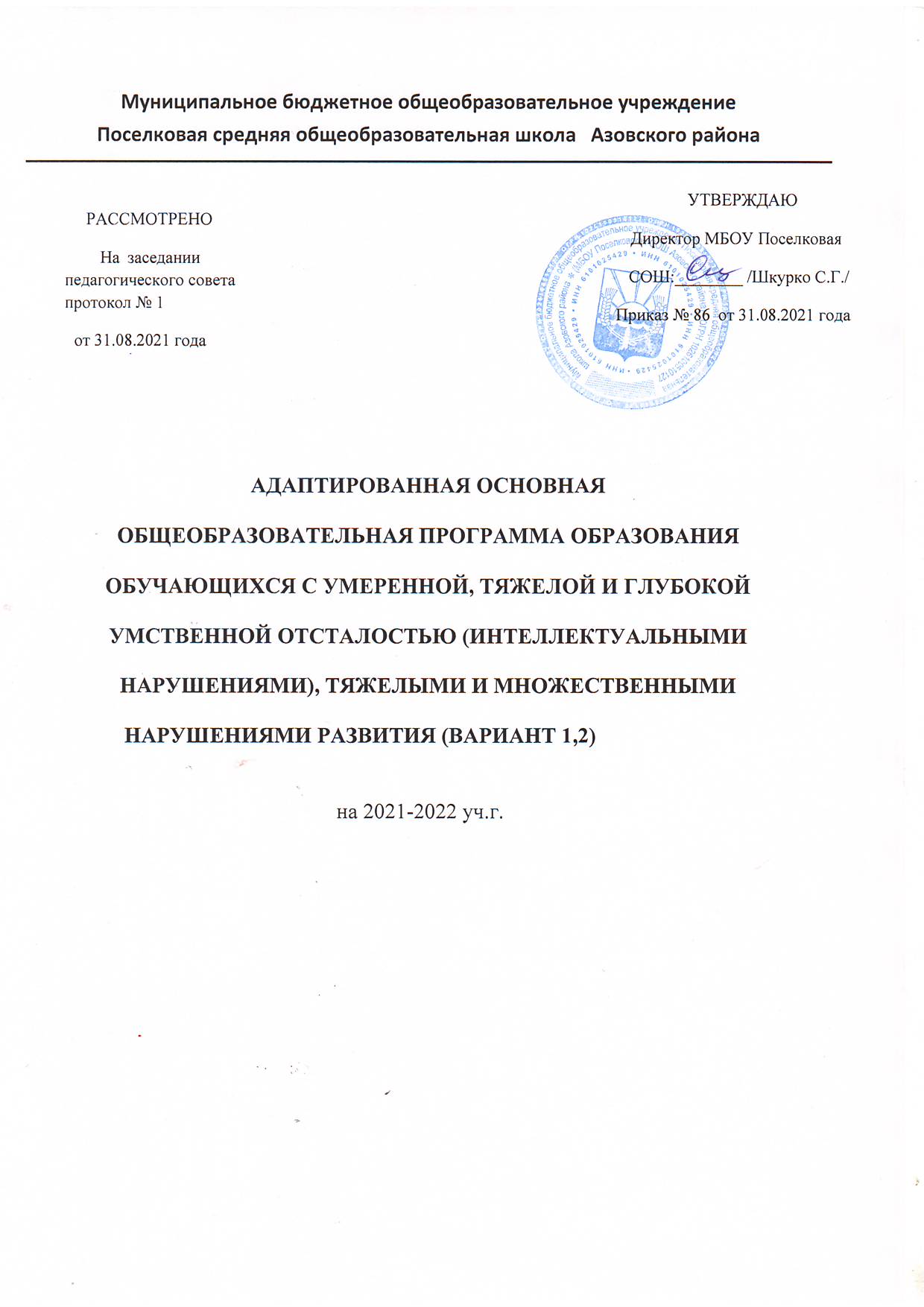 СОДЕРЖАНИЕ1.Целевой раздел ______________________________________________31.1 Пояснительная записка_______________________________________________31.2 Планируемые результаты освоения обучающимися с умеренной, тяжелой и глубокой умственной отсталостью (интеллектуальными нарушениями), тяжелыми и множественными нарушениями развития адаптированной основной общеобразовательной программы ________________11 1.3 Система оценки достижения обучающимися с умеренной, тяжелой и глубокой умственной отсталостью (интеллектуальными нарушениями), тяжелыми и множественными нарушениями развития планируемых результатов освоения адаптированной основной общеобразовательной программы ____________________________________________________202.Содержательный раздел ____________________________________212.1 Программа формирования базовых учебных действий ___________________212.2 Программы учебных предметов, курсов коррекционно-развивающейобласти ________________________________________________21                                2.3 Программа нравственного развития    ___________________________37 2.4 Программа формирования экологической культуры, здорового и безопасного образа жизни          ___________________________________38 2.5 Программа внеурочной деятельности ____________________________39 2.6 Программа сотрудничества с семьей обучающегося            ____________403. Организационный раздел _________________________________413.1 Учебный план            ____________________________________________41 3.2 Система условий реализации адаптированной основной общеобразовательной программы образования обучающихся с умеренной, тяжелой и глубокой умственной отсталостью (интеллектуальными нарушениями), тяжелыми и множественными нарушениями развития 1.Целевой разделАООП 1,2 образования  обучающихся с умеренной, тяжелой и глубокой умственной отсталостью (интеллектуальными нарушениями), тяжелыми и множественными нарушениями развития разработана на основе:Федеральный закон Российской Федерации «Об образовании в Российской Федерации» № 273-ФЗ (в ред. Федеральных законов от 07.05.2013 № 99-ФЗ, от 23.07.2013 № 203-ФЗ).Федеральный государственный  образовательный  стандарт образования обучающихся с умственной отсталостью (интеллектуальными нарушениями), утвержденный приказом Министерства образования и науки РФ от 19.12.2014 г.    № 1599.Примерная адаптированная основная образовательная программа образования обучающихся с умственной отсталостью (интеллектуальными нарушениями) на основе ФГОС образования обучающихся с умственной отсталостью (интеллектуальными нарушениями) от 30.03.2015 г.  СанПиН 2.4.2.3286-15 «Санитарно-эпидемиологические  требования к условиям и организации обучения и воспитания в организациях, осуществляющих образовательную деятельность по адаптированным основным общеобразовательным программам для обучающихся с ОВЗ», утвержденные постановлением Главного государственного санитарного врача РФ  № 29 от 10.07.2015 г.  Приказа Министерства просвещения РФ от 31 мая 2021 г. N 287 "Об утверждении федерального государственного образовательного стандарта основного общего образования" Нормативно-методические документы Минобрнауки Российской Федерации и другие нормативно-правовые акты в области образования; Уставом школы утвержденный РОО приказ № 53  от 31.01.2019 г. 1.1.Пояснительная запискаАдаптированная основная общеобразовательная программа (далее-АООП) образования обучающихся с умеренной, тяжелой и глубокой умственной отсталостью (интеллектуальными нарушениями), тяжелыми и множественными нарушениями развития - это общеобразовательная программа, адаптированная для этой категории обучающихся с учетом особенностей их психофизического развития, индивидуальных возможностей, и обеспечивающая коррекцию нарушений развития и социальную адаптацию.Цель реализации.Цель реализации АООП (вариант1) образования обучающихся с умеренной, тяжелой и глубокой умственной отсталостью (интеллектуальными нарушениями), тяжелыми и множественными нарушениями развития (ТМНР) - обеспечение требований ФГОС образования, обучающихся с умственной отсталостью (интеллектуальными нарушениями).Обучающийся с умственной отсталостью в умеренной, тяжелой или глубокой степени, с тяжелыми и множественными нарушениями развития, интеллектуальное развитие которого не позволяет освоить АООП образования обучающихся с умственной отсталостью (интеллектуальными нарушениями) (вариант 1), либо он испытывает существенные трудности в ее освоении, получает  образование  по  варианту  2  АООП  образования обучающихся с умеренной, тяжелой и глубокой умственной отсталостью (интеллектуальными нарушениями), тяжелыми и множественными нарушениями развития,  на  основе  которой, образовательная организация разрабатывает специальную индивидуальную программу  развития (СИПР),  учитывающую  индивидуальные образовательные потребности обучающегося. Целью образования обучающихся с умеренной, тяжелой, глубокой умственной отсталостью (интеллектуальными нарушениями), с тяжелыми и множественными нарушениями развития по АООП( вариант2) является развитии личности, формирование общей культуры, соответствующей общепринятым нравственным и социокультурным ценностям, формирование необходимых для самореализации и жизни в обществе практических представлений, умений и навыков, позволяющих достичь обучающемуся максимально возможной самостоятельности и независимости в повседневной жизни.         Психолого-педагогическая характеристика обучающихся   с умеренной, тяжелой,      глубокой умственной отсталостью (интеллектуальными нарушениями), тяжелыми и множественными нарушениями развитияДля обучающихся, получающих образование по варианту 2 адаптированной основной общеобразовательной программы образования, характерно интеллектуальное и психофизическое недоразвитие в умеренной, тяжелой или глубокой степени, которое может сочетаться с локальными или системными нарушениями зрения, слуха, опорно-двигательного аппарата, расстройствами аутистического спектра, эмоционально-волевой сферы, выраженными в различной степени тяжести. У некоторых детей выявляются текущие психические и соматические заболевания, которые значительно осложняют их индивидуальное развитие и обучение.Дети с умеренной и тяжелой	умственной отсталостью отличаются выраженным недоразвитием мыслительной деятельности, препятствующим освоению предметных учебных знаний. Дети одного возраста характеризуются разной степенью выраженности интеллектуального снижения и психофизического развития, уровень сформированности той или иной психическойфункции, практического навыка может быть существенно различен. Наряду с нарушением базовых психических функций, памяти и мышления отмечается своеобразное нарушение всех структурных компонентов речи: фонетико-фонематического, лексического и грамматического. У детей с умеренной и тяжелой степенью умственной отсталости затруднено или невозможно формирование устной и письменной речи. Для них характерно ограниченное восприятие обращенной к ним речи и ее ситуативное понимание. Из-за плохого понимания обращенной к ним речи с трудом формируется соотнесение слова и предмета, слова и действия. По уровню сформированности речи выделяются дети с отсутствием речи, со звукокомплексами, с высказыванием на уровне отдельных слов, с наличием фраз. При этом речь невнятная, косноязычная, малораспространенная, с аграмматизмами. Ввиду этого при обучении большей части данной категории детей используют разнообразные средства невербальной коммуникации. Внимание обучающихся с умеренной и тяжелой	умственной отсталостью	крайне неустойчивое,отличается	низким уровнем продуктивности из-за быстрой истощаемости, отвлекаемости. Слабость активного внимания препятствует решению сложных задач познавательного содержания, формированию устойчивых учебных действий. Процесс запоминания является механическим, зрительно-моторная координация грубо нарушена. Детям трудно понять ситуацию, вычленить в ней главное и установить причинно-следственные связи, перенести знакомое сформированное действие в новые условия. При продолжительном и направленном использовании методов и приемов коррекционной работы становится заметной положительная динамика общего психического развития детей, особенно при умеренном недоразвитии мыслительной деятельности.Психофизическое  недоразвитие характеризуется также нарушениями	координации, точности, темпа движений, что осложняет формирование физических действий: бег, прыжки и др., а также навыков несложных трудовых действий. У части детей с умеренной умственной отсталостью отмечается замедленный темп, вялость, пассивность, заторможенность движений. У других – повышенная возбудимость, подвижность, беспокойство сочетаются с хаотичной  нецеленаправленной деятельностью. У большинства детей с интеллектуальными нарушениями наблюдаются трудности, связанные со статикой и динамикой тела.Наиболее типичными для данной категории обучающихся являются трудности в овладении навыками, требующими тонких точных дифференцированных движений: удержание позы, захват карандаша, ручки, кисти, шнурование ботинок, застегивание пуговиц, завязывание ленточек, шнурков и др. Степень сформированности навыков самообслуживания может быть различна. Некоторые обучающиеся полностью зависят от помощи окружающих при одевании, раздевании, при приеме пищи, совершении гигиенических процедур и др.Запас знаний и представлений о внешнем мире мал и часто ограничен лишь знанием предметов окружающего быта.Дети с глубокой умственной отсталостью часто не владеют речью, они постоянно нуждаются в уходе и присмотре. Значительная часть детей с тяжелой и глубокой умственной отсталостью имеют и другие нарушения, что дает основание говорить о тяжелых и множественных нарушениях развития (ТМНР), которые представляют собой не сумму различных ограничений, а сложное качественно новое явление с иной структурой, отличной от структуры каждой из составляющих. Различные нарушения влияют на развитие человека не по отдельности, а в совокупности, образуя сложные сочетания. В связи с этим человек требует значительной помощи, объем которой существенно превышает содержание и качество поддержки, оказываемой при каком-то одном нарушении: интеллектуальном или физическом.Уровень психофизического развития детей с тяжелыми множественными нарушениями невозможно соотнести с какими-либо возрастными параметрами. Органическое поражение центральной нервной системы чаще всего является причиной сочетанных нарушений и выраженного недоразвития интеллекта, а также сенсорных функций, движения, поведения, коммуникации. Все эти проявления совокупно препятствуют развитию самостоятельной жизнедеятельности ребенка, как в семье, так и в обществе. Динамика развития детей данной группы определяется рядом факторов: этиологией, патогенезом нарушений, временем возникновения и сроками выявления отклонений, характером и степенью выраженности каждого из первичных расстройств, спецификой их сочетания, а также сроками начала, объемом и качеством оказываемой коррекционной помощи.В связи с выраженными нарушениями и (или) искажениями процессов познавательной деятельности, прежде всего: восприятия, мышления, внимания, памяти и др. у обучающихся с глубокой умственной отсталостью, ТМНР возникают непреодолимые препятствия в усвоении «академического» компонента различных программ дошкольного, а тем более школьного образования. Специфика эмоциональной сферы определяется не только ее недоразвитием, но и специфическими проявлениями гипо- и гиперсензитивности. В связи с неразвитостью волевых процессов, дети не способны произвольно регулировать свое эмоциональное состояние в ходе любой организованной деятельности, что не редко проявляется в негативных поведенческих реакциях. Интерес к какой-либо деятельности не имеет мотивационно- потребностных оснований и, как правило, носит кратковременный, неустойчивый характер.Особые образовательные потребности обучающихсяс умеренной, тяжелой, глубокой умственной отсталостью (интеллектуальными нарушениями), тяжелыми и множественными нарушениями развитияОсобенности и своеобразие психофизического развития детей с умеренной, тяжелой, глубокой умственной отсталостью, с ТМНР определяют специфику их образовательных потребностей. Умственная отсталость обучающихся данной категории, как правило, в той или иной форме осложнена нарушениями опорно-двигательных функций, сенсорными, соматическими нарушениями, расстройствами аутистического спектра и эмоционально-волевой сферы или другими нарушениями, различное сочетание которых определяет особые образовательные потребности детей. Наиболее характерные особенности обучающихся позволяют выделить, с точки зрения их потребности в специальных условиях, три условные группы, каждая из которых включает детей с умеренной, тяжелой, глубокой умственной отсталостью, с ТМНР.Часть детей, отнесенных к категории обучающихся с ТМНР, имеет тяжёлые нарушения неврологического генеза – сложные формы ДЦП (спастический тетрапарез, гиперкинез и т.д.), вследствие которых они полностью или почти полностью зависят от помощи окружающих их людей в передвижении, самообслуживании, предметной деятельности, коммуникации и др. Большинство детей этой группы не может самостоятельно удерживать тело в положении сидя. Спастичность конечностей часто осложнена гиперкинезами. Процесс общения затруднен из-за органического поражения речевого аппарата и невозможности овладения средствами речи.Вместе с тем, интеллектуальное развитие таких детей может быть различно по степени умственной отсталости и колеблется (от умеренной до глубокой). Дети с умеренной формой интеллектуального недоразвития проявляют элементарные способности к развитию представлений, умений и навыков, значимых для их социальной адаптации. Так, у этой группы обучающихся проявляется интерес к общению и взаимодействию с детьми и взрослыми, что является позитивной предпосылкой для обучения детей вербальным и невербальным средствам коммуникации. Их интеллектуальное развитие позволяет овладевать основами счета, письма, чтения и др. Способность ребенка к выполнению некоторых двигательных действий: захват, удержание предмета, контролируемые движения шеи, головы и др. создает предпосылки для обучения некоторым приемам и способам по самообслуживанию и развитию предметно-практической и трудовой деятельности.Особенности	развития	другой	группы	обучающихся	обусловлены выраженными нарушениями поведения (чаще как следствие аутистических расстройств). Они проявляются в расторможенности, «полевом», нередко агрессивном поведении, стереотипиях, трудностях коммуникации	и     социального	взаимодействия.     Аутистические	проявления     затрудняют установление подлинной	тяжести интеллектуального	недоразвития,	так	как	контакт	с окружающими отсутствует или возникает как форма физического обращения к взрослым в ситуациях, когда ребёнку требуется помощь в удовлетворении потребности. У детей названной группы нет интереса к деятельности окружающих, они не проявляют ответных реакций на попытки учителя (родителя) организовать их взаимодействие со сверстниками. Эти дети не откликаются на просьбы, обращения в случаях, запрещающих то или иное действие, проявляют агрессию или самоагрессию, бросают игрушки, предметы, демонстрируют деструктивные действия. Такие реакции наблюдаются при смене привычной для ребенка обстановки, наличии рядом незнакомых людей, в шумных местах. Особенности физического и эмоционально-волевого развития детей с аутистическими проявлениями затрудняют их обучение в условиях группы, поэтому на начальном этапе обучения они нуждаются в индивидуальной программе и индивидуальном сопровождении специалистов.У третьей группы детей отсутствуют выраженные нарушения движений и моторики, они могут передвигаться самостоятельно. Моторная дефицитарность проявляется в замедленности темпа, недостаточной согласованности и координации движений. У части детей также наблюдаются деструктивные формы поведения, стереотипии, избегание контактов с окружающими и другие черты, сходные с детьми, описанными выше. Интеллектуальное недоразвитие проявляется, преимущественно, в форме умеренной степени умственной отсталости. Большая часть детей данной группы владеет элементарной речью: могут выразить простыми словами и предложениями свои потребности, сообщить о выполненном действии, ответить на вопрос взрослого отдельными словами, словосочетаниями или фразой. У некоторых – речь может быть развита на уровне развернутого высказывания, но часто носит формальный характер и не направлена на решение задач социальной коммуникации. Другая часть детей, не владея речью, может осуществлять коммуникацию при помощи естественных жестов, графических изображений, вокализаций, отдельных слогов и стереотипного набора слов. Обучающиеся могут выполнять отдельные операции, входящие в состав предметных действий, но недостаточно осознанные мотивы деятельности, а также неустойчивость внимания и нарушение последовательности выполняемых операций, препятствуют выполнению действия как целого.Описанные индивидуально-типологические особенности детей учитывают	также клинические аспекты онтогенеза, но не отражают общепринятую диагностику ОВЗ в части умственной отсталости. Учет типологических особенностей с позиции специальной психологии и педагогики позволяет решать задачи организации условий обучения и воспитания детей в образовательной организации, имея в виду достаточное количество персонала и специалистов для удовлетворения потребностей в физическом сопровождении     детей,     выбор	необходимых технических средств индивидуальной помощи и обучения, планирование форм организации учебного процесса.Описание групп обучающихся строится на анализе психолого-педагогических данных, но не предполагает разделение детей	в образовательной организации на группы/классы	                        по представленным выше характеристикам. Состав обучающихся в классе должен быть смешанным. включающим представителей разных типологических групп. Смешанное       комплектование обучающихся создает условия, где дети учатся подражать и помогать друг другу, при этом важно рациональное распределение учебных, воспитательных, сопровождающих функций персонала.Наполняемость класса/группы обучающихся по 2 варианту АООП должна быть до пяти человек. Рекомендуется следующее комплектование класса: до 2-х обучающихся из первой группы; 1 обучающийся из второй группы, 2 или 3 обучающихся из третьей группы. Возможно, также, объединение двух классов, но в этом случае увеличивается количество персонала (не менее 4-х педагогов на 10 обучающихся).Под особыми образовательными потребностями детей с умеренной, тяжелой, глубокой умственной отсталостью, с ТМНР следует понимать комплекс специфических потребностей, возникающих вследствие выраженных нарушений интеллектуального развития, часто в сочетанных формах с другими психофизическими нарушениями. Учет таких потребностей определяет необходимость создания адекватных условий, способствующих развитию личности обучающихся для решения их насущных жизненных задач.Время начала образования. Предполагается учет потребности в максимально возможном раннем начале комплексной коррекции нарушений. Основному общему образованию ребенка с тяжелыми нарушениями развития должен предшествовать период ранней помощи и дошкольного образования, что является необходимой предпосылкой оптимального образования в школьном возрасте. Выделяется пропедевтический период в образовании, обеспечивающий преемственность между дошкольным и школьным этапами.Содержание образования. Учитывается потребность во введении специальных учебных предметов и коррекционных курсов, которых	нет	в	содержании	образования обычно развивающегося ребенка. (Например, предметы: «Речь и альтернативная коммуникация», «Человек»; курсы по альтернативной коммуникации, сенсорному развитию, формированию предметных действий и др.)Создание специальных методов и средств обучения. Обеспечивается потребность в построении "обходных путей", использовании специфических методов и средств обучения, в дифференцированном, "пошаговом" обучении, чем этого требует обучение обычно развивающегося ребенка. (Например, использование печатных изображений, предметных и графических алгоритмов, электронных средств коммуникации, внешних стимулов и т.п.)Особая	организация	обучения.	Учитывается	потребность	в качественной индивидуализации обучения, в особой пространственной и временной и смысловой организации образовательной среды. Например, дети с умственной отсталостью в сочетании с расстройствами аутистического спектра изначально нуждаются в индивидуальной подготовке до реализации групповых форм образования, в особом структурировании образовательного пространства и времени, дающим им возможность поэтапно («пошагово») понимать последовательность и взаимосвязь явлений и событий окружающей среды.Определение границ образовательного пространства предполагает учет потребности в максимальном расширении образовательного пространства за пределами образовательного учреждения. К примеру, формирование навыков социальной коммуникации необходимо осуществлять в естественных условиях: в магазине, кафе, поликлинике, общественном транспорте и др.Продолжительность образования. Руководствуясь принципом нормализации жизни, общее образование детей с умеренной, тяжелой, глубокой умственной отсталостью, с ТМНР по адаптированной основной общеобразовательной программе происходит в течение 13 лет. Процесс образования может происходить как в классах с 1 дополнительного по 12 (по одному году обучения в каждом), так и в близковозрастных классах (группах) по возрастающим ступеням обучения. Основанием для перевода обучающегося из класса в класс является его возраст.Следует учитывать и потребности в пролонгированном обучении, выходящим за рамки школьного возраста. Например, обучение самостоятельному проживанию в условиях квартиры, где продолжается формирование бытовых	навыков,	навыков	социально-коммуникативной деятельности и организации свободного времени; обучение доступной трудовой деятельности, ремеслу в условиях сопровождаемого трудоустройства или специальных мастерских и т.д. С учетом трудностей переноса сформированных действий в новые условия названный аспект особенноактуален для обучающихся с ТМНР, особенно для поддержания самостоятельности и активности в расширении спектра жизненных компетенций.Определение круга лиц, участвующих в образовании и их взаимодействие. Необходимо учитывать потребность в согласованных требованиях, предъявляемых к ребенку со стороны всех окружающих его людей; потребность в совместной работе специалистов разных профессий: специальных психологов и педагогов, социальных работников, специалистов здравоохранения, а также родителей ребенка с ТМНР в процессе его образования. Кроме того, при организации образования необходимо учитывать круг контактов особого ребенка, который может включать обслуживающий персонал организации, волонтеров, родственников, друзей семьи и др.Для реализации особых образовательных потребностей обучающегося с умственной отсталостью, с ТМНР обязательной является специальная организация всей его жизни, обеспечивающая развитие его жизненной компетенции в условиях образовательной организации и в семье.Принципы формирования и механизмы реализации и подходы к формированию обучающихся с умственной отсталостью.В основу АООП образования обучающихся с умеренной, тяжелой  и глубокой умственной отсталостью (интеллектуальными  нарушениями), тяжелыми и множественными нарушениями в развитии  заложены дифференцированный и деятельностный подходы.Дифференцированный подход   предполагает  учет особых  образовательных  потребностей обучающихся,  которые  проявляются  в  неоднородности  возможностей  освоения  содержания образования.Применение дифференцированного подхода к созданию образовательных программ обеспечивает разнообразие содержания, предоставляя обучающимся   возможность  реализовать  индивидуальный  потенциал развития.Деятельностный  подход основывается на  теоретических положениях отечественной  психологической  науки,  раскрывающих  основные закономерности  и  структуру  образования  с  учетом  специфики  развития личности  обучающегося  с  умственной  отсталостью  (интеллектуальными нарушениями). Строится на признании того, что развитие  личности  обучающихся  с умеренной, тяжелой  и глубокой умственной отсталостью (интеллектуальными  нарушениями), тяжелыми и множественными нарушениями в развитии определяется характером  организации  доступной  им  деятельности  (предметно-практической и учебной).Основным  средством  реализации  деятельностного  подхода  является  обучение  как  процесс  организации  познавательной  и предметно-практической  деятельности  обучающихся с умеренной, тяжелой  и глубокой умственной отсталостью (интеллектуальными  нарушениями), тяжелыми и множественными нарушениями в развитии,  обеспечивающий овладение ими содержанием образования.  В  контексте  разработки  АООП  образования  для  обучающихся  с умеренной, тяжелой  и глубокой умственной отсталостью (интеллектуальными  нарушениями), тяжелыми и множественными нарушениями в развитии   реализация деятельностного подхода обеспечивает: придание  результатам  образования  социально  и  личностно  значимого характера; прочное  усвоение  обучающимися знаний  и  опыта  разнообразной деятельности и поведения, возможность их самостоятельного продвижения в изучаемых предметных областях; существенное  повышение  мотивации  и  интереса  к  учению, приобретению нового опыта деятельности и поведения; обеспечение условий для общекультурного и личностного развития обучающихся на основе формирования базовых учебных действий, которые обеспечивают не только  успешное усвоение  некоторых  элементов  системы  научных  знаний, умений  и  навыков  (академических результатов),  но  и  прежде  всего жизненной компетенции, составляющей основу социальной успешности.            В  основу  АООП  образования  обучающихся с умеренной, тяжелой  и глубокой умственной отсталостью (интеллектуальными  нарушениями), тяжелыми и множественными нарушениями в развитии  положены принципы  государственной  политики  РФ  в  области  образования: гуманистический  характер  образования,  единство  образовательного пространства  на  территории  Российской  Федерации;  светский  характер образования,  общедоступность  образования,  адаптивность  системы образования к уровням и особенностям развития и подготовки обучающихся и воспитанников и др.; принцип  коррекционно-развивающей  направленности образовательного  процесса,  обуславливающий  развитие  личности обучающегося  и  расширение  его  «зоны  ближайшего  развития»  с  учетом особых образовательных потребностей;онтогенетический принцип;принцип  преемственности,  предполагающий  взаимосвязь  и непрерывность  образования  обучающихся с умеренной, тяжелой  и глубокой умственной отсталостью (интеллектуальными  нарушениями), тяжелыми и множественными нарушениями в развитии  на всех этапах обучения: от младшего до старшего школьного возраста; принцип  целостности  содержания  образования,  обеспечивающий наличие внутренних взаимосвязей и взаимозависимостей между отдельными  предметными областями и учебными предметами, входящими в их состав;принцип  направленности  на  формирование  деятельности, обеспечивающий  возможность  овладения  обучающимися с умеренной, тяжелой  и глубокой умственной отсталостью (интеллектуальными  нарушениями), тяжелыми и множественными нарушениями в развитии всеми видами доступной им  предметно-практической  деятельности,  способами  и  приемами познавательной  и  учебной  деятельности, коммуникативной  деятельности  и нормативным поведением;принцип  переноса  усвоенных  знаний, умений,  навыков  и отношений,  сформированных  в  условиях  учебной  ситуации,  в  различные жизненные  ситуации,  что  позволяет  обеспечить  готовность  обучающегося с умеренной, тяжелой  и глубокой умственной отсталостью (интеллектуальными  нарушениями), тяжелыми и множественными нарушениями в развитии  к самостоятельной ориентировке и активной деятельности в реальном мире;принцип сотрудничества с семьей.Из-за системных нарушений развития обучающихся с умеренной, тяжелой, глубокой умственной отсталостью и с ТМНР для данной категории детей показан индивидуальный уровень  образования. Благодаря обозначенному в ФГОС варианту образования все обучающиеся, вне зависимости от тяжести состояния, включаются в образовательное пространство, где принципы организации предметно-развивающей среды, оборудование, технические средства, программы учебных предметов, коррекционных технологий, а также содержание и методы обучения и воспитания определяются индивидуальными возможностями и особыми образовательными потребностями ребенка.Итоговые достижения обучающихся с умеренной, тяжелой, глубокой умственной отсталостью, с ТМНР (вариант 2) принципиально отличаются от требований к итоговым достижениям детей с легкой умственной отсталостью (вариант 1). Они определяются индивидуальными возможностями ребенка и тем, что его образование нацелено на максимальное развитие жизненной компетенции. Овладение знаниями, умениями и навыками в различных образовательных областях («академический» компонент) регламентируется рамками полезных и необходимых инструментов для решения задач повседневной жизни. Накопление доступных навыков коммуникации, самообслуживания, бытовой и доступной трудовой деятельности, а также перенос сформированных представлений и умений в собственную деятельность (компонент «жизненной компетенции») готовят обучающегося к использованию приобретенных в процессе образования умений для активной жизни в семье и обществе.Итогом образования человека с умственной отсталостью, с ТМНР является нормализация его жизни. Под нормализацией понимается такой образ жизни, который является привычным и необходимым для подавляющего большинства людей: жить в семье, решать вопросы повседневной жизнедеятельности, выполнять полезную трудовую деятельность, определять содержание своих увлечений и интересов, иметь возможность самостоятельно принимать решения и нести за них ответственность. Общим результатом образования такого обучающегося может стать набор компетенций, позволяющих соразмерно психическим и физическим возможностям максимально самостоятельно решать задачи, направленные на нормализацию его жизни.Особые образовательные потребности детей с умеренной, тяжелой, глубокой умственной отсталостью, с ТМНР диктуют необходимость разработки специальной индивидуальной программы развития для их обучения и воспитания. Целью реализации такой программы является обретение обучающимся таких жизненных компетенций, которые позволяют ему достигать максимально возможной самостоятельности в решении повседневных жизненных задач, обеспечивают его включение в жизнь общества на основе индивидуального поэтапного, планомерного расширения жизненного опыта и повседневных социальных контактов в доступных для него пределах.Специальная индивидуальная программа развития (СИПР) разрабатывается на основе адаптированной основной общеобразовательной программы и нацелена на образование детей с умеренной, тяжелой, глубокой умственной отсталостью, с ТМНР с учетом их индивидуальных образовательных потребностей. СИПР составляется на ограниченный период времени (один год). В ее разработке принимают участие все специалисты, работающие с ребенком в образовательной организации, и его родители.Структура специальной индивидуальной программы развития включает: общие сведения о ребёнке; характеристику, включающую оценку развития обучающегося на момент составления программы и определяющую приоритетные направления воспитания и обучения ребёнка; индивидуальный учебный план; содержание образования в условиях организации и семьи; организацию реализации потребности в уходе и присмотре; перечень специалистов, участвующих в разработке и реализации СИПР; перечень возможных задач, мероприятий и форм сотрудничества организации и семьи обучающегося; перечень необходимых технических средств и дидактических материалов; средства мониторинга и оценки динамики обучения. Кроме того, программа может иметь приложение, включающее задания и рекомендации для их выполнения ребёнком в домашних условиях.I. Общие сведения содержат персональные данные о ребенке и его родителях;II. Характеристика ребенка составляется на основе психолого-педагогического обследования ребенка, проводимого специалистами образовательной организации, с целью оценки актуального состояния развития обучающегося.Характеристика отражает:1) бытовые условия семьи, оценку отношения членов семьи к образованию ребенка; 2) заключение ПМПК;3) данные о физическом здоровье, двигательном и сенсорном развитии ребенка;4) особенности проявления познавательных процессов: восприятий, внимания, памяти, мышления;5) состояние сформированности устной речи и речемыслительных операций;6) характеристику поведенческих и эмоциональных реакций ребенка, наблюдаемых специалистами; характерологические особенности личности ребенка (со слов родителей);7) сформированность социально значимых знаний, навыков, умений: коммуникативные возможности, игра, самообслуживание,предметно-практическая деятельность, интеллектуальные умения и знания (счет, письмо, чтение, представления об окружающих предметах, явлениях);8) потребность в уходе и присмотре. Необходимый объем помощи со стороны окружающих: полная/частичная, постоянная/эпизодическая;9) выводы по итогам обследования: приоритетные образовательные области, учебные предметы, коррекционные занятия для обучения и воспитания в образовательной организации, в условиях надомного обучения.III. Индивидуальный учебный план отражает учебные предметы, коррекционные занятия, внеурочную	деятельность,	соответствующие	уровню	актуального	развития	ребенка,	и устанавливает объем недельной нагрузки на обучающегося.IV. Содержание образования СИПР включает конкретные задачи по формированию представлений, действий/операций по каждой из программ учебных предметов, коррекционных занятий и других программ (формирования базовых учебных действий; нравственного развития; формирования экологической культуры, здорового и безопасного образа жизни обучающихся; внеурочной деятельности; сотрудничества организации	и семьи обучающегося). Задачи формулируются в качестве возможных (ожидаемых) результатов обучения и воспитания ребенка на определенный учебный период (год).V. Необходимым условием реализации специальной индивидуальной программы развития для ряда обучающихся является организация ухода (кормление, одевание/раздевание, совершение гигиенических процедур) и присмотра. Под присмотром и уходом за детьми понимается комплекс мер по организации питания и хозяйственно-бытового обслуживания детей, обеспечению соблюдения ими личной гигиены и режима дня (п. 34 ст. 2 Федерального закона от 29 декабря 2012 г. № 273-ФЗ "Об образовании в Российской Федерации"). Уход предполагает выполнение следующей деятельности: уход за телом (обтирание влажными салфетками, подмывание, смена подгузника, мытье рук, лица, тела, чиста зубов и др.); выполнение назначений врача по приему лекарств; кормление и/или помощь в приеме пищи; сопровождение ребенка в туалете, высаживание на унитаз в соответствии с индивидуальным графиком; раздевание и одевание ребенка, оказание необходимой помощи в раздевании и одевании ребенка; контроль внешнего вида ребенка (чистота, опрятность); придание правильной позы ребенку (с целью профилактики порочных состояний), смена положений тела в течение учебного дня, в том числе с использованием ТСР (вертикализатор, кресло-коляска, ходунки, подъемник и др.).Присмотр необходим для	обеспечения безопасности	обучающихся,сохранности материальных ценностей. Необходимость в присмотре возникает, например, когда у ребенка наблюдаются проблемы поведения вследствие РАС, нарушений эмоционально-волевой сферы: агрессия (в отношении людей и/или предметов), самоагрессия; полевое поведение; проблемы поведения вследствие трудностей освоения общепринятых норм и правил поведения (оставление класса, выход из школы без предупреждения взрослых и др.); в случаях эпилепсии, других сопутствующих нарушений (соматические, неврологические и т.д.), в тех ситуациях, когда ребенок использует предметы не по назначению (например, для оральной стимуляции), что вызывает угрозу травмирования ребенка или повреждение, либо утрату предмета.Задачи и мероприятия по уходу и присмотру включаются в СИПР и выполняются в соответствии с индивидуальным расписанием ухода и потребностью в присмотре, которые отражаются	в	индивидуальном	графике	с	указанием	времени,	деятельности	и	лица, осуществляющего уход и присмотр, а также перечня необходимых специальных материалов и средств.VI. Специалисты, участвующие в реализации СИПР.VII. Программа сотрудничества специалистов с семьей обучающегося включает задачи, направленные на повышение информированности семьи об образовании ребенка, развитие мотивации родителей к конструктивному взаимодействию со специалистами, отражающие способы контактов семьи и организации с целью привлечения родителей к участию в разработке и реализации СИПР и преодоления психологических проблем семьи.VIII. Перечень необходимых технических средств общего и индивидуального назначения, дидактических материалов, индивидуальных средств реабилитации, необходимых для реализации СИПР.IX. Средства мониторинга и оценки динамики обучения. Мониторинг результатов обучения проводится не реже одного раза в полугодие. В ходе мониторинга специалисты образовательной организации оценивают уровень сформированности представлений, действий/операций, внесенных в СИПР. Например: «выполняет действие самостоятельно», «выполняет действие по инструкции» (вербальной или невербальной), «выполняет действие по образцу», «выполняет действие с частичной физической помощью», «выполняет действие со значительной физической помощью», «действие не выполняет»; представление: «узнает объект», «не всегда узнает объект» (ситуативно), «не узнает объект». Итоговые результаты образования за оцениваемый период оформляются описательно в дневниках наблюдения и в форме характеристики за учебный год. На основе итоговой характеристики составляется СИПР на следующий учебный период.1.2.Планируемые результаты освоения обучающимися с умеренной, тяжелой, глубокой умственной отсталостью (интеллектуальными нарушениями), тяжелыми и множественными нарушениями развитияадаптированной основной общеобразовательной программыВ соответствии с требованиями ФГОС к АООП для обучающихся с умеренной, тяжелой, глубокой умственной отсталостью, с ТМНР (вариант 2) результативность обучения каждого обучающегося оценивается с учетом особенностей его психофизического развития и особых образовательных потребностей. В связи с этим требования к результатам освоения образовательных программ представляют собой описание возможных результатов образования данной категории обучающихся.РАЗВИТИЕ РЕЧИ И ОКРУЖАЮЩИЙ МИР Предметные	иметь представления о временах года, характерных признаках времен года, погодных изменениях, их влиянии на жизнь человека.	умение учитывать изменения в окружающей среде для выполнения определенных действий (идет дождь – открываем зонт).	иметь представления о животном и растительном мире (грибах, ягодах, птицах, рыбах и т.д.). 	Заботливое и бережное отношение к растениям и животным, умение ухаживать за ними.	Представления о собственном теле.	Соотнесение себя со своим именем, своим изображением на фотографии, отражением в зеркале. 	Отнесение себя к определенному полу.	Умение определять «моё» и «не моё», осознавать и выражать свои интересы, желания.	Умение сообщать общие сведения о себе: имя, фамилия, возраст, пол, место жительства, свои интересы, хобби и др.	Иметь представления о членах семьи, родственных отношениях в семье и своей социальной роли, обязанностях членов семьи, бытовой и досуговой деятельности семьи.	Иметь представления о доме, школе, о расположенных в них и рядом объектах (мебель, оборудование, одежда, посуда, игровая площадка, и др.), о транспорте и т.д.	Умение соблюдать элементарные правила безопасности в повседневной жизнедеятельности.	Иметь представления о профессиях людей, окружающих ребенка (учитель, повар, врач, водитель и т.д.).	Иметь представления о социальных ролях людей (пассажир, пешеход, покупатель и т.д.), правилах поведения согласно социальной роли.	Использование простейших эстетических ориентиров/эталонов в быту, дома и в школе. 	Представление о государственной символике.Метапредметные	использовать принятые ритуалы социального взаимодействия с ровесниками и учителем; 	обращаться за помощью и принимать помощь;	слушать и понимать инструкцию к учебному заданию в разных видах деятельности и быту; 	сотрудничать со взрослыми и сверстниками в разных социальных ситуациях;	доброжелательно относиться, сопереживать, конструктивно взаимодействовать с людьми;	принимать цели и произвольно включаться в деятельность,	контролировать и оценивать свои действия и действия окружающих; 	соотносить свои действия и их результаты с заданными образцами;	принимать оценку деятельности, оценивать ее с учетом предложенных критериев; 	корректировать свою деятельность с учетом выявленных недочетов;	умение выделять существенные, общие и отличительные свойства предметов;	делать простейшие обобщения, сравнивать, классифицировать на наглядном материале. Личностные	осознание себя как ученика, заинтересованного посещением школы, обучением, занятиями, какчлена семьи, одноклассника, друга;	Умение строить дружеские отношения, оказывать поддержку и взаимопомощь, сопереживать, сочувствовать.	Умение взаимодействовать в группе в процессе учебной, игровой и доступной трудовой деятельности.	принятие осмыслению социального окружения, своего места в нем, принятие соответствующих возрасту ценностей и социальных ролей;	положительное отношение к окружающей действительности, готовность к организации взаимодействия с ней и эстетическому ее восприятию;	самостоятельность в выполнении учебных заданий, поручений, договорённостей,	заданий, поручений;	понимание личной ответственности за свои поступки на основе представлений об этических нормах и правилах поведения в современном обществе.	готовность к безопасному и бережному поведению в природе.АЛЬТЕРНАТИВНОЕ ЧТЕНИЕ Предметные результаты:	осмысленно воспринимать информацию;	выражать свои мысли и желания с использованием речевых и неречевых средств общения; читать буквы (печатный и, по возможности, письменный вариант), слоги, отдельные слова, предложения, элементарно осмысливать прочитанное.	дифференцировать речевые и неречевые звуки 	имитировать речевые и неречевые звуки	понимание слов, обозначающих объекты и явления природы, объекты рукотворного мира и деятельность человека	проговаривать вслед за педагогом рифмовки и четверостишия, сочетать их с движением 	повторять предложения за педагогом	составлять предложения: по образцу, по сюжетной картинке, по демонстрируемому действию, по пиктограммам	выделять слова с заданным звуком	узнавание и различение напечатанных букв	узнавание и различение напечатанных слов, обозначающих имена людей, названия хорошо знакомых предметов и действий	умение использовать усвоенный словарный и фразовый материал в коммуникативных ситуациях	самовыражение: монологические высказывания разного типа. Метапредметные результаты:	ориентироваться на позицию партнера в общении и взаимодействии; 	строить понятные для партнера высказывания;	задавать вопросы;	использовать речь для регуляции своего действия;	адекватно	использовать	речевые	и	неречевые	средства	для	решения	различных коммуникативных задач;	строить монологическое высказывание; 	владеть диалоговой формой речи;	умение слушать собеседника;	адекватно оценивать собственное поведение и поведение окружающих, 	оказывать в сотрудничестве взаимопомощь;	разрешать конфликты на основе учёта интересов и позиций всех участников. Личностные результаты:	управление своими эмоциями в различных ситуациях;	развитие этических чувств, доброжелательно и эмоционально-нравственной отзывчивости, понимания и сопереживания чувствам других людей;	развитие мотивов учебной деятельности;	проявлять любознательность, желание узнавать новое; 	принятие и освоение роли обучающейся;	ориентироваться на общение и взаимодействие с учителем;	развитие навыков сотрудничества со сверстниками и взрослыми в разных социальных ситуациях, умение не создавать конфликты и находить выходы из спорных ситуаций;	развитие самостоятельности и личной ответственности за свои поступки на основе представлений о нравственных нормах, социальной справедливости и свободе;	формирование эстетических потребностей, ценностей и чувств.ГРАФИКА И ПИСЬМО Предметные	способность	понимать	обращённую	речь,	понимать	смысл	доступных	графических изображений;	проговаривание вслед за педагогом рифмовки и четверостишия, сочетать их с движением;	иметь представление о правилах работы в тетради, писать элементы букв на нелинованной бумаге, в широкой строке;	иметь представление о приёмах лепки;	рисование контурных и цветных изображений по трафаретам;	рисование («писание») контурных линий, штрихов, пятен на листе бумаги, различной по фактуре сыпучей поверхности;	рисование простых эстампов (с помощью педагога), отражающих смысловые единицы;	обводка по точкам и пунктирным линиям, дорисовывание частей изображения с целью создания целого (двухмерное изображение предмета);	проводить прямые, наклонные, волнистые линии (по обводке, по опорным точкам); 	рисовать бордюры, состоящие из элементов букв;	писать элементы букв на нелинованном листе и в тетради (по обводке, по опорным точкам); Метапредметные	умение вступать в контакт, поддерживать и завершать его, используя вербальные и невербальные средства коммуникации, соблюдая общепринятые правила общения;	выполнять инструкции учителя, адекватно реагировать на замечания учителя; 	выполнять действия по словесной инструкции, образцу и по подражанию	формирование умения выполнять задание в течение определённого периода времени;	распределение функций и ролей в совместной деятельности, адекватно оценивать своё поведение;	формирование умения оценивать правильность выполненного задания; 	использование по назначению учебных материалов;	обращаться за помощью и принимать помощь;	сотрудничать со взрослыми и сверстниками в разных социальных ситуациях; 	принимать цели и произвольно включаться в деятельность,	контролировать и оценивать свои действия и действия окружающих; 	соотносить свои действия и их результаты с заданными образцами; 	корректировать свою деятельность с учетом выявленных недочетов;	умение выделять существенные, общие и отличительные свойства предметов; делать простейшие обобщения, сравнивать, классифицировать на наглядном материале;Личностные	развитие мотивов учебной деятельности;	принятие и освоение социальной роли обучающейся;	развитие самостоятельности и личной ответственности за свои поступки;	проявление дисциплинированности, трудолюбия и упорства в достижении целей;	проявление положительных качеств личности и управление своими эмоциями формирование эстетических потребностей, ценностей и чувств;	умение строить дружеские отношения, оказывать поддержку и взаимопомощь, сопереживать, сочувствовать.	умение взаимодействовать в группе в процессе учебной, игровой и доступной трудовой деятельности.	принятие осмыслению социального окружения, своего места в нем, принятие соответствующих возрасту ценностей и социальных ролей;	самостоятельность в выполнении учебных заданий, поручений, договорённостей,	заданий, поручений.МАТЕМАТИЧЕСКИЕ ПРЕДСТАВЛЕНИЯ И КОНСТРУИРОВАНИЕ Предметные:	развитие навыка действовать в предметно-развивающей среде;	умение играть со строительным материалом и с дидактическими игрушками;	знание свойства и качества конструктивных материалов и расположение их в пространстве; 	развитие умения конструировать из строительного, природного и бросового материала;	иметь представление о количестве предметов, соотносить отдельные единицы множества с пальцами или другими предметами без пересчёта;	иметь представление о форме и величине, нахождении в пространстве и временные представления.	умение	определять	длину,	вес,	объём,	температуру,	время,	пользуясь	мерками	и измерительными приборами	умение устанавливать взаимно-однозначные соответствия	умение распознавать цифры, обозначающие номер дома, квартиры и др. 	писать цифры, решать несложные примеры.Метапредметные:	умение слушать и слышать учителя;	понимать и применять предложенные способы решения учебной задачи;	выполнять задания по образцу, подражанию, словесной инструкции, самостоятельно; 	выполнять действия с предметами, придерживаясь инструкции учителя;	выполнять задание от начала до конца;	осуществлять пошаговый контроль своих действий под руководством учителя; 	оценивать правильность выполнения задания;	находить ошибки в действиях и исправлять их	вносить необходимые коррективы в свои действия после его завершения и проверки; 	адекватно реагировать на замечания учителя;	ориентироваться на позицию партнера в общении и взаимодействии; 	задавать вопросы;	использовать речь для регуляции своего действия;	адекватно	использовать	речевые	и	неречевые	средства	для	решения	различныхкоммуникативных задач;	адекватно оценивать собственное поведение и поведение окружающих; 	оказывать в сотрудничестве взаимопомощь.Личностные:	управление своими эмоциями в различных ситуациях;	развитие этических чувств, доброжелательно и эмоционально-нравственной отзывчивости, понимания и сопереживания чувствам других людей;	развитие мотивов учебной деятельности;	проявлять любознательность, желание узнавать новое;	ориентироваться на общение и взаимодействие с учителем;	развитие навыков сотрудничества со сверстниками и взрослыми в разных социальных ситуациях, умение не создавать конфликты и находить выходы из спорных ситуаций;	развитие самостоятельности и личной ответственности за свои поступки на основе представлений о нравственных нормах, социальной справедливости и свободе;	получение положительных впечатлений от взаимодействия в процессе деятельности 	формирование эстетических потребностей, ценностей и чувств.МУЗЫКА И ДВИЖЕНИЕ Предметные	умение слушать музыку и выполнять простейшие танцевальные движения 	умение узнавать знакомые песни и подпевать их	освоениеприёмовигрынамузыкальныхинструментах,сопровождениемелодийигройна музыкальных инструментах	иметьпредставлениеоиграхимпровизациях,участвоватьвних	иметьпредставлениеомузыкальныхигрушках,различатьихпозвучанию 	создаватьспомощьюучителяритмическийрисунок	освоение приёмов игры на музыкальных инструментах, сопровождение мелодий игрой на музыкальных инструментах	иметьпредставлениеомузыкально-ритмическихдвижениях,упражненияхнаобщуюмоторику Метапредметные	умение выполнять задание в течение определённого времени 	умение выполнять инструкции учителя	проявлять интерес к различным видам музыкальной деятельности (слушание, пение, движение под музыку, игра на музыкальных инструментах)	стремление к совместной и самостоятельной музыкальной деятельности	умение использовать навыки, полученные на занятиях по музыкальной деятельности, в жизни Личностные	проявлять интерес к слушанию звучания музыкальных инструментов	умение получать радость от совместной и самостоятельной музыкальной деятельности 	проявлять интерес к игре на музыкальных инструментах	развитие этических чувств, доброжелательности, отзывчивости 	проявление положительных качеств личности	получение положительных эмоций от взаимодействия в процессе деятельности	проявление эмоционально положительного отношения к результатам своего трудаЗДОРОВЬЕ И ОСНОВЫ БЕЗОПАСНОСТИ ЖИЗНЕДЕЯТЕЛЬНОСТИ Предметные	знать правила личной гигиены и придерживаться их в повседневной жизни	выполнять простейшие обязанности (вытирать пыль, подметать пол, ухаживать за комнатными растениями и т.п.)	четко представлять последовательность операций с бытовыми предметами, при этом знать правила безопасности;	иметь представление о правилах дорожного движения и соблюдать их 	уметь вести себя в чрезвычайных ситуациях	освоить модели межличностного общения в различных ситуациях. Метапредметные	умение вступать в контакт, поддерживать и завершать его, используя вербальные и невербальные средства коммуникации, соблюдая общепринятые правила общения	выполнять инструкции учителя, адекватно реагировать на замечания учителя	адекватно	использовать	речевые	и	неречевые	средства	для	решения	различных коммуникативных задач.	выполнять действия по словесной инструкции, образцу и по подражанию	использование знаково-символических средств представления информации для создания моделей изучаемых объектов и процессов, схем решения учебных и практических задач	формирование умения выполнять задание в течение определённого периода времени	распределение функций и ролей в совместной деятельности, адекватно оценивать своё поведение	осуществлять взаимный контроль в совместной деятельности	освоение начальных форм познавательной и личностной рефлексии	определение общей цели и путей ее достижения; умение договариваться о распределении функций и ролей в совместной деятельности	формирование умения оценивать правильность выполненного задания Личностные	развитие этических чувств, доброжелательности и отзывчивости	умения не создавать конфликтов и находить выходы из спорных ситуаций	развитие навыков сотрудничества со взрослыми и сверстниками в разных социальных ситуациях	получение положительных впечатлений от взаимодействия в процессе деятельности 	проявление эмоционально положительного отношения к результатам своего труда	проявление положительных качеств личности (трудолюбие, старательность, аккуратность и т.п.)	развитие самостоятельности и личной ответственностиСОЦИАЛЬНО-БЫТОВАЯ ОРИЕНТИРОВКАПредметные	имеет представление о доме, школе, о расположенных в них и рядом объектах (мебель, оборудование, одежда, посуда, игровая площадка и т.д.)	имеет представление о режиме питания, о влиянии питания на здоровье человека	соблюдать правила приема пищи, значимые для гигиены и здоровья: тщательно пережевывать пищу, есть не спеша, вытирать рот салфеткой и пр.	выбирать полезные и вредные для здоровья продукты питания 	имеет представление о своей семье, взаимоотношениях в семье	проявлять уважительное отношение к людям, знать правила общения с взрослыми людьми 	уметь соблюдать элементарные правила безопасности в повседневной жизни	иметь представление о профессиях людей, окружающих ребёнка (учитель, повар, врач, водитель и т.д.)	иметь представление о социальных ролях людей (пассажир, пешеход, покупатель, продавец и т.д.)Метапредметные	развитие мотивов учебной деятельности и осознание личностного смысла учения 	планировать и контролировать действия в соответствии с поставленной задачей	контролировать и оценивать свои действия, адекватно реагировать на замечания учителя 	адекватно оценивать своё поведение и поведение окружающих	овладение способностью принимать и сохранять цели и задачи учебной деятельности	формирование личной ответственности за становление своей личности, адекватного поведения в обществе	определять наиболее эффективные способы достижения результата Личностные	принятие и освоение роли обучающейся	развитие	этических	чувств,	доброжелательности	и	эмоционально-нравственной отзывчивости	развитие самостоятельности и ответственности за свои поступки 	развитие навыков сотрудничества со взрослыми и сверстниками 	формирование эстетических потребностей, навыков и чувств	формирование установки на здоровый образ жизниРУЧНОЙ ТРУД Предметные	иметь представление о правилах безопасной работы с инструментами и материалами, выполнять их	иметь представление об использовании различных изобразительных технологий в процессе аппликации	умение использовать различные изобразительные технологии в процессе рисования, лепки, аппликации	иметь представление о делении пластилина на части и технике работы с ним	иметь представление об использовании по назначению инструментов и материалов Метапредметные	стремление к собственной творческой деятельности, демонстрация результата своей работы	умение вступать в контакт, поддерживать и завершать его, используя вербальные и невербальные средства коммуникации, соблюдая общепринятые правила общения	выполнять инструкции учителя, адекватно реагировать на замечания учителя 	выполнять действия по словесной инструкции, образцу и по подражанию	формирование умения выполнять задание в течение определённого периода времени	распределение функций и ролей в совместной деятельности, адекватно оценивать своё поведение	формирование умения оценивать правильность выполненного задания Личностные	развитие этических чувств, доброжелательности и отзывчивости	получение положительных впечатлений от взаимодействия в процессе деятельности 	проявление интереса к доступным видам изобразительной деятельности	проявление эмоционально положительного отношения к результатам своего труда	проявление положительных качеств личности (трудолюбие, старательность, аккуратность и т.п.)	развитие самостоятельности и личной ответственностиАДАПТИВНАЯ ФИЗИЧЕСКАЯ КУЛЬТУРА Предметные	имеет представление о значении физической культуры для укрепления здоровья человека, о её позитивном влиянии на развитие человека	восприятие собственного тела, осознание своих возможностей и ограничений	освоение доступных способов контроля над функциями собственного тела: сидеть, стоять, передвигаться и т.д.	освоение двигательных навыков, координации движений	совершенствование физических качеств: ловкости, силы, быстроты, выносливости	умение выполнять гимнастические, легкоатлетические упражнения, играть в подвижные игры	умение устанавливать связь телесного самочувствия с физической нагрузкой: усталость после активной деятельности, болевые ощущения в мышцах после физических упражненийМетапредметные	договариваться о распределении функций и ролей в совместной деятельности 	планировать свои действия в соответствии с поставленной целью и задачей	оценивать правильность выполнения действия, адекватно воспринимать оценку учителя Личностные	формирование установки на безопасный, здоровый образ жизни	развитие мотивов учебной деятельности, навыков сотрудничества	получение удовольствия от занятий физкультурой, радость от достигнутых результатов	умение радоваться достижениям (выше прыгнула, быстрее пробежала и т.д.) в процессе выполнения физических упражнений	интерес к определённым видам физкультурно-спортивной деятельности 	проявлять дисциплинированность, упорство в достижении цели	развитие личной ответственности за свои поступки1.3Система оценки достижения обучающимися с умеренной, тяжелой и глубокой умственной отсталостью (интеллектуальными нарушениями), тяжелыми и множественными нарушениями развития планируемых результатов освоения адаптированной основной общеобразовательной программы  Текущая аттестация обучающихся включает в себя полугодовое оценивание результатов освоения СИПР, разработанной на основе АООП образовательной организации. Промежуточная (годовая) аттестация представляет собой оценку результатов освоения СИПР и развития жизненных компетенций ребёнка по итогам учебного года. Для организации аттестации обучающихся рекомендуется применять метод экспертной группы (на междисциплинарной основе). Она объединяет разных специалистов, осуществляющих процесс образования и развития ребенка. К процессу аттестации обучающегося желательно привлекать членов его семьи. Задачей экспертной группы является выработка согласованной оценки достижений ребёнка в сфере жизненных компетенций. Основой служит анализ результатов обучения ребёнка, динамика развития его личности. Результаты анализа должны быть представлены в удобной и понятной всем членам группы форме оценки, характеризующей наличный уровень жизненной компетенции. По итогам освоения отраженных в СИПР задач и анализа результатов обучения составляется развернутая характеристика учебной деятельности ребёнка, оценивается динамика развития его жизненных компетенций.Итоговая оценка качества освоения обучающимися с умеренной, тяжелой, глубокой умственной отсталостью, с ТМНР адаптированной основной общеобразовательной программы образования осуществляется образовательной организацией. Предметом итоговой оценки освоения обучающимися адаптированной основной общеобразовательной программы образования для обучающихся с умственной отсталостью (вариант 2) должно быть достижение результатов освоения специальной индивидуальной программы развития последнего года обучения и развития жизненной компетенции обучающихся. Итоговая аттестация осуществляется в течение последних двух недель учебного года путем наблюдения за выполнением обучающимися специально подобранных заданий, позволяющих выявить и оценить результаты обучения. При оценке результативности обучения важно учитывать затруднения обучающихся в освоении отдельных предметов (курсов) и даже образовательных областей, которые не должны рассматриваться как показатель неуспешности их обучения и развития в целом.Система оценки	результатов	отражает степень выполнения обучающимся СИПР, взаимодействие следующих компонентов:	что обучающийся знает и умеет на конец учебного периода,	что из полученных знаний и умений он применяет на практике,	насколько активно, адекватно и самостоятельно он их применяет.При оценке результативности обучения должны учитываться особенности психического, неврологического и соматического состояния каждого обучающегося. Выявление результативности обучения должно происходить вариативно с учетом психофизического развития ребенка в процессе выполнения перцептивных, речевых, предметных действий, графических работ и др. При предъявлении и выполнении всех видов заданий обучающимся должна оказываться помощь: разъяснение, показ, дополнительные словесные, графические и жестовые инструкции; задания по подражанию, совместно распределенным действиям и др. При оценке результативности достижений необходимо учитывать степень самостоятельности ребенка. Оценка выявленных результатов обучения осуществляется в оценочных показателях, основанных на качественных критериях по итогам выполняемых практических действий: «выполняет действие самостоятельно», «выполняет действие по инструкции» (вербальной или невербальной), «выполняет действие по образцу», «выполняет действие с частичной физической помощью», «выполняет действие со значительной физической помощью», «действие не выполняет»; «узнает объект», «не всегда узнает объект», «не узнает объект». Выявление представлений, умений и навыков обучающихся в каждой образовательной области должно создавать основу для корректировки СИПР, конкретизации содержания дальнейшей коррекционно-развивающей работы. В случае затруднений в оценке сформированности действий, представлений в связи с отсутствием видимых изменений, обусловленных тяжестью имеющихся у ребенка нарушений, следует оценивать его эмоциональное состояние, другие возможные личностные результаты.2. Содержательный раздел2.1. Программа формирования базовых учебных действийПрограмма формирования базовых учебных действий у обучающихся с умеренной, тяжелой, глубокой умственной отсталостью, с ТМНР направлена на формирование готовности у детей к овладению содержанием АООП образования для обучающихся с умственной отсталостью (вариант 2) и включает следующие задачи:1. Подготовку ребенка к нахождению и обучению в среде сверстников, к эмоциональному, коммуникативному взаимодействию с группой обучающихся.2. Формирование учебного поведения:	направленность взгляда (на говорящего взрослого, на задание); 	умение выполнять инструкции педагога;	использование по назначению учебных материалов;	умение выполнять действия по образцу и по подражанию. 3. Формирование умения выполнять задание:	в течение определенного периода времени, 	от начала до конца,	с заданными качественными параметрами.4. Формирование умения самостоятельно переходить от одного задания (операции, действия) к другому в соответствии с расписанием занятий, алгоритмом действия и т.д.Задачи по формированию базовых учебных действий включаются в СИПР с учетом особых образовательных потребностей обучающихся. Решение поставленных задач происходит как на групповых и индивидуальных занятиях по учебным предметам, так и на специально организованных коррекционных занятиях в рамках учебного плана.2.2 Программы учебных предметов, курсов коррекционно-развивающей областиРАЗВИТИЕ РЕЧИ И ОКРУЖАЮЩИЙ МИРЭто — яИгры и этюды с картинками, изображающими основные эмоции и их главные признаки (выражение глаз, положение губ, бровей). Закрепление в речи обучающейся названий основных эмоциональных состояний: смеется, плачет, радуется, грустит.Привлечение внимания обучающейся к своему внешнему виду: формирование умения смотреть на себя в зеркало, друг на друга, на взрослого, показывать и называть одежду (на себе, на картинке, разложенную на стуле).Совместное с обучающейся рассказывание (с использованием вербальных и невербальных средств общения) стихов о личной гигиене, о предметах гигиены, а затем побуждение её к самостоятельному рассказыванию. Игры-драматизации по содержанию стихов с использованием реальных предметов личной гигиены и предметов-заместителей.Игры и игровые упражнения по лексическим темам «Моя одежда и обувь осенью, зимой», «Посуда для меня и для других людей».Мои игрушкиСовместные с обучающейся игры с сюжетными игрушками, усложнение сюжета по сравнению со вторым классом. Игры-имитации (передача в движении образов кукол, животных, птиц). Совместные игры с полифункциональным игровым оборудованием, например с «Дидактической черепахой» и др.Совместная с обучающейся обучающая деятельность с реальными предметами, с предметами-заместителями. Игровые сюжеты (цепочки связанных по смыслу игровых действий) с образными игрушками и игровыми аналогами реальных предметов. Проведение игр с несложным ролевым диалогом, называние себя в игровой роли в играх «Дочки-матери», «Автобус», «Улица» и др.Моя семьяСовместное с обучающейся рассматривание фотографий и соотнесение их с картинками и пиктограммами. Беседы о семье обучающейся (мама, папа, бабушка, дедушка, брат, сестра). Ролевые игры, отражающие доброе, заботливое отношение членов семьи друг к другу.Чтение ученикам литературных произведений о семье, о детях в семье. После чтения литературных произведений беседы с обучающейся по их содержанию с использованием игрушек, картинок и пиктограмм. (Интеграция с уроками по предмету «Альтернативное чтение».)Побуждение обучающейся к общению с учителем, друг с другом (парное).Вовлечение обучающейся в несложный ролевый диалог, в котором необходимо назвать себя в игровой роли (игры «Дочки-матери», «Семья», «Семья идет в магазин» и др.).Мой домИгры и игровые упражнения, в которых обучающаяся знакомится с основными предметами быта и убранства дома (посуда, мебель, самые необходимые бытовые приборы, предметы народного творчества). Создание игровых ситуаций, в которых обучающаяся знакомится с целевым назначением предметов быта (посуда столовая, чайная; мебель для кухни и комнат). Беседы с обучающейся об играх дома.Знакомство обучающейся с основами безопасного поведения в доме (недопустимость игр с огнем, поведение на балконе и т. д.). Рассматривание с обучающейся картинок, рассказывающих о поведении детей в подъезде, в лифте, на игровой площадке. Беседы с обучающейся, побуждающие её к вербальному и невербальному общению по ситуациям, изображенным на картинках.Мир людейЭкскурсии, во время которых обучающаяся знакомится с транспортными средствами, с улицей (вблизи от школы). Образовательные ситуации, в которых учитель организует совместное с обучающейся простейшее моделирование улицы с использованием игрушек: автомобилей, моделей светофоров, деревьев (из пластмассы и дерева) — на ковре, на плоскости стола по теме «Улица». Обыгрывание	постройки	вместе	с	обучающейся,	стимулируя	малейшее	проявление	её самостоятельности и речевого общения. (Интеграция с предметом «Математические представления и конструирование».)Предметные, отобразительные и простейшие ролевые игры, в которых обучающаяся знакомится с профессиями врача, шофера в игровой ситуации. Обучающие игры с реальными предметами, с предметами-заместителями, называние их. Совместные игры с сюжетом из нескольких действий. Разыгрывание ситуаций, в которых ребёнок отвечает на вопросы «Кто это?», «Что болит у мальчика?», «Что это?» и др.Проигрывание ситуаций, игровых сюжетов о безопасности в доме, в природе и на улице: «Едем в гости», «Едем в парк», «Катаемся по городу», «Найдем пешеходный переход и перейдем улицу» и др.Проигрывание ситуаций, игровых сюжетов о безопасности в доме, в природе и на улице: «Не играем с огнем», «Красный, зеленый свет», «Машины на дороге», «Найдем пешеходный переход и перейдем улицу» и др.Целенаправленные наблюдения за пришкольной территорией и трудом взрослых на ней. Составление двухсловных предложений, включающих усвоенные существительные вименительном падеже, указательные местоимения: указательное местоимение + именительный падеж существительного, произносимое с вопросительной интонацией	(Это автомобиль? Это светофор?); указательное местоимение + именительный падеж существительного (Вот светофор. Это пешеходный переход.)Природные материалыРасширение и уточнение представлений обучающейся о воде, песке и других сыпучих материалах. Объяснение и показ, как можно взаимодействовать с ними в помещении (специально оборудованная среда) и на улице, какие предметы и орудия можно использовать. совместные практические действия с песком в столе-ванне.Упражнения с песком или манкой в глубоком подносе: рисование линий, следы от ладоней, рисование геометрических фигур. Называние и показ изображений и способов их выполнения. (Интеграция с уроками по предмету «Графика и письмо».)Игровые упражнения и элементарное экспериментирование на уточнение представлений обучающейся о свойствах воды с использованием стола-ванны, различных бытовых предметов, игрушек, природного материала. (Аква-, пескотерапия проводится учителем: обучающаяся опускает в воду разные предметы, переливают ее из одной емкости в другую, набрав из ванны и т. д.)Стимулирование интереса обучающейся к овладению приемами самомассажа с помощью круп и плодов (рис, горох, фасоль), насыпанных в емкости, в упражнениях типа «Найди маленькие игрушки (монеты и т. п.) в песке (манке)».Мир животныхЧтение литературных произведений о животных, птицах: стихи, короткие рассказы. Рассматривание фотографий, картинок о животных и птицах. Работа со знакомыми пиктограммами. Стимулирование желания обучающейся повторять за учителем фразы о повадках животныхи птиц (с помощью вербальных и невербальных средств общения), подражать их голосам, называть их самостоятельно, используя звукоподражания и слова.Знакомство с дикими животными (живут в лесу), обобщением «дикие животные», используя для этого объемные игрушки, картинки и пиктограммы.Закрепление знаний пиктограмм из серии «Животные» и соотнесение их с картинками и объемными моделями.Воспитание заботливого отношения к животным и птицам и безопасного поведения в процессе практических действий с ними: кормление птиц, показ образца безопасного поведения с домашними животными, которых учащиеся встречают на экскурсиях и прогулках и т. п.Мир растенийНаблюдения, игровые ситуации, отобразительные игры и этюды, в ходе которых обучающаяся знакомится с растениями. Формирование у представлений о том, что растения — живые организмы (им больно, они могут погибнуть, если за ними не ухаживать). Совместные наблюдения за ростом растений, которые находятся в классе, на улице.Наблюдения и элементарные беседы о труде взрослых в природе. В специально созданных образовательных ситуациях привлечение обучающейся к выполнению элементарных трудовых поручений по уходу за растениями (вместе с учителем). Совместное рассматривание иллюстраций, на которых изображены растения. Называние их с использованием доступных речевых и неречевых средств. Знакомство с пиктограммами: «дерево», «елка», «цветок» и т. п.Игры-имитации по словесной инструкции учителя, отражающие состояние растений (цветочек поник, цветок расцветает, на дереве появились листики и т. п.). (Интеграция с уроками по предмету «Альтернативное чтение», разд. «Жестово-образные игры».)ПриборыСовместные наблюдения за работой бытовых технических приборов, показ и краткий рассказ о правилах их использования, сообщение элементарных сведений о технике безопасности.Отобразительные игры с использованием игровых аналогов технических приборов, включение их в различные игровые ситуации (при прямом и косвенном руководстве учителем). В совместных упражнениях проигрывание простых сюжетов: цепочки связанных по смыслу действий с образными игрушками и атрибутами для игры (кукольная одежда, игрушечная посуда, игрушечные бытовые приборы: пылесос, микроволновая печь, детский телефон и др.).Явления природыСовместные наблюдения за явлениями природы осенью, зимой (в зависимости от природных условии).Вместе с обучающейся рассматривание земли на территории у школы.Совместно наблюдение за движением солнца, рассматривание светильников в форме солнца, луны, знакомство с темной сенсорной комнатой. Занятия в условиях темной сенсорной комнаты с использованием панно «Звездное небо», звездной сети с контроллером, зеркального шара.Расширение представлений обучающейся о погодных явлениях: тучи, дождь и снег. Показ и называние этих явлений на картинах и картинках, в видеосюжетах из жизни людей и животных в разные времена года и в разных природных условиях.Закрепление представлений об одежде для разных погодных условии. В этюдах, пантомимах, жестово-образных играх, рисунках уточнение представлений учащихся о солнце, луне, туче, дожде, каплях, снеге и снежинках.Чтение и разучивание потешек, песенок стихотворений, сказок о явлениях природы, о небесных светилах! (Интеграция с уроками по предметам «Альтернативное чтение», «Графика и письмо», «Математические представления и конструирование»).Мир цвета и звукаИгры и игровые упражнения с обучающейся, в которых ей необходимо узнать разнообразные звуки (шум дождя, шум воды, голоса птиц и зверей).Музыкально-дидактические игры с музыкальными игрушками (свистулька, барабан, дудочка, гармошка и др.). Называние музыкальных инструментов («барабан», «гармошка» и т. п.) и речевые средства общения. Игровые действия с музыкальными инструментами.Знакомство с самодельными музыкальными инструментами: ложками, трещотками, баночками с разными сыпучими материалами (крупой, песком), колокольчиками и др. Игры на музыкальных инструментах. Узнавание их по звучанию и выбор соответствующей картинки, звукоподражание музыкальным инструментам.Упражнения в игре на различных музыкальных инструментах, движения (мимические и пантомимические), подпевание и подыгрывание учителю на барабане, металлофоне, дудочке, треугольнике, маракасе, шумовых ударных инструментах.Игры на самодельных музыкальных инструментах: ложках, трещотках, баночках с разными сыпучими материалами (крупой, песком), колокольчиками и др.Совместные с обучающейся игры и предметно-практическая деятельность с цветом в природе (красный, желтый, белый). Упражнения и игры с предэталонами (выделение цвета, характерного для травы, солнца, воды, снега), эталонами цвета.Дидактические игры и игровые упражнения на идентификацию предметов, ориентируясь на цвет (по образцу и словесной инструкции), сравнивая их (вместе с учителем) и устанавливая их сходство и различие: такой — не такой.АЛЬТЕРНАТИВНОЕ ЧТЕНИЕ Звуки окружающей действительностиВосприятие различных звуков и шумов. Определение источника звука. Знакомство с характером звучащих предметов. Соотнесение звука и его источника. Дифференциация неречевых звуков по силе звучания (тихо – громко). Определение идентичных звуков. Имитация звуков окружающей действительности. Звукоподражание.Закрепление умения выполнять упражнения на движения мимической мускулатуры по образцу и словесной инструкции (зажмурить глаза, надуть щеки, втянуть щеки, поднять и нахмурить брови).Упражнения для губ и языка перед зеркалом (по образцу и словесной инструкции учителя). (Интеграция с логопедическими занятиями.)Игры-имитации, сопровождаемые текстом песен и стихотворений. Двигательные упражнения типа «Покажи, как это делают...»Речевые звукиКонцентрация внимания на говорящем. Понимание простых речевых инструкций. Различение звуков и простых звукосочетаний в речи в связи с наблюдениями окружающей действительности и играми.Подвижные игры и упражнения. Координация речи с движением.Совместное рассматривание картин и картинок с доступным содержанием: иллюстрации к сказкам, изображения игрушек, игровых ситуаций, природы, животных, прогулок в разное время года и др. Разыгрывание содержания картин и картинок с помощью персонажей пальчикового, настольного, перчаточного театра, кукол бибабо, наглядных объемных и плоскостных моделей.Чтение учителем сказок, песенок, стихов (без показа иллюстраций) с последующим проведением игр, в которых обучающая узнаёт и называет (показывает, изображает) персонажи этих произведений.Слово, слогПрактическое знакомство со словом как единицей речи. Выработка умения повторять произносимые учителем слова. Выделение заданного слова в ряду других слов. Называние слов по заданию. Послоговое проговаривание слов.Подвижные игры и упражнения. Координация речи с движением. Игры и игровые упражнения на развитие слуховой двигательной памяти и закрепление связи действий и движений с глаголами (называет учитель).Игровые упражнения на развитие сенсомоторных взаимодействий: слухового и зрительного восприятия, движения, вокализации.Привлечение обучающейся к слушанию аудиокниг: звучащие книги, запись текста на аудиокассете, на CD-диске.ПредложениеЗнакомство с предложением. Повторение предложений за педагогом.	Составление предложений (по образцу, по сюжетной картинке, по демонстрируемому действию). Деление коротких предложений на слова.Подвижные игры и упражнения.Выполнение движений по подражанию и словесной инструкции. Координация речи с движением.Игры, имитирующие отдельные действия человека, животных, птиц и демонстрирующие основные эмоции человека, выполняющего те или иные действия.Игры, имитирующие образы хорошо знакомых сказочных персонажей.Игры-импровизации, в которых обучающаяся вместе с учителем выполняют действия по текстам коротких сказок, рассказов и стихов, отражающих тематику здоровья и здорового образа жизни, безопасного поведения, вежливого отношения людей друг к другу и т. п.ЗвукРазличение слов, сходных по звуковому составу. Выделение часто повторяющегося звука из речевого потока. Выделение из слов некоторых гласных и согласных звуков (А, У, М и др.). Выделение слова, начинающегося с заданного звука, из нескольких слов. Выделение первого звука в слове. Правильное произношение звука в начале слова и изолированно.Подвижные игры и упражнения. Координация речи с движением.Создание игровых ситуаций, в которых обучающейся предлагается узнать сказки, потешки, стихотворения по иллюстрациям (художники Ю. Васнецов, В. Сутеев, Е. Чарушин и др.). Совместное обыгрывание ситуаций, изображенных на иллюстрациях (отобразительные игры), с использованием панто-мимических и речевых средств.Зрительное восприятие и пространственная ориентировка Прослеживание движений предметов. Нахождение источника звука или предмета взаданном направлении. Перемещение предмета в заданных направлениях. Передвижение в указанном направлении. Узнавание, различение и называние знакомых форм, цвета, параметров величины предметов. Узнавание, различение контуров силуэтов знакомых фигур и предметов, нахождение их в «зашумленном» изображении. Показ и называние частей тела; правой, левой руки;	определение	пространственного	расположения	предметов	относительно	себя. Ориентировка на поверхности стола парты; расположение на них предметов в соответствии с заданием (на краю, в середине).Игровые ситуации на узнавание предмета, игрушки по описанию учителя (три-четыре наиболее характерных признака). Нахождение игрушки по картинкам (цветная картинка-иллюстрация, контурная картинка, картинка, нарисованная учителем для ученика, картинка, составленная из двух-четырех частей). Узнавание учениками предмета, игрушки (целостное восприятие) по отдельным деталям, по характерным звукам (звучащие предметы, музыкальные инструменты, игрушки), на ощупь.Совместное рассматривание картин и картинок с доступным им содержанием: иллюстрации к сказкам, изображения игрушек, игровых ситуаций, природы, животных, прогулок в разное время года и др. Разыгрывание содержания картин и картинок с помощью персонажей пальчикового, настольного, перчаточного театра, кукол бибабо, наглядных объемных и плоскостных моделей.Произносительная сторона речиАртикуляционные упражнения для всех органов артикуляции: губ, щек, языка, неба. Произнесение доступных по артикуляции	согласных	и	гласных звуков (в процессе звукоподражаний, ситуативно, в составе слова и изолированно). Повторение за педагогом слов, совместное проговаривание чистоговорок, четверостиший с заданным звуком. Слушание аудиокассет и узнавание разнообразных звуков природы, улицы, голосов животных, птиц и др. Слушание звучания музыкальных инструментов и узнавание их: барабан, бубен, гармошка, балалайка и др. Выбор такого же музыкального инструмента или картинки с его изображением и называние его (если это доступно ученику).Игры и игровые упражнения на развитие слухового восприятия, умения различать неречевые звуки и соотносить их с соответствующей картинкой, игрушкой, ситуацией. Развитие умения определять местонахождение источника звука, различать тихое и громкое, быстрое и медленное звучание. Формирование слухового внимания и реакции на звуковой и речевой сигнал. В различных образовательных ситуациях воспитание умения вслушиваться в речь, различать тихую и громкую речь.Привлечение обучающейся к слушанию аудиокниг: звучащие книги, запись текста на аудиокассете, на CD-диске.Образовательные ситуации для формирования у обучающейся навыка слушания сказок, стихов, потешек и называния героев (показ по иллюстрациям) произведений. Обучение договаривать стихи и потешки при прослушивании (сопряжено), а затем и самостоятельно рассказывать их.С помощью персонажей пальчикового, настольного, перчаточного театров, кукол бибабо разыгрывание сказочных ситуаций. Привлечение обучающейся к изображению действий по прочитанному учителем текстуГРАФИКА И ПИСЬМОУпражнения для развития тонкой моторики рукУпражнения на развитие произвольных движений рук, ног, головы, глаз, языка, пальцев и кистей рук по образцу и по словесной инструкции (отдельные, попеременные и последовательные движения). Тренировочные упражнения на согласование движения и дыхания (на вдохе и выдохе). Упражнения на развитие двигательной подражательности. (Интеграция с логопедическими занятиями).Игровые упражнения на совершенствование навыков практического взаимодействия обучающейся с предметами, игрушками. Игровые упражнения на развитие умения узнавать предметы тактильно и на основе зрительного восприятия: «Найди такой же предмет», «Посади на клумбе вот такие цветы», «Составь узор» и др.Упражнения на развитие общей и ручной моторики, на формирование праксиса позы (кинестетический фактор) (по образцу и словесной инструкции учителя).Упражнения на совершенствование общей и ручной моторики, развитие динамической организации движений (кинетической фактор) при последовательном их выполнении. (Интеграция с логопедическими занятиями.)Упражнения для кистей рук по образцу и словесной инструкции учителя: сжимание, разжимание, встряхивание и помахивание кистями с постепенным увеличением амплитуды движений в суставах и совершенствованием межанализаторного взаимодействия зрительного, слухового и тактильного анализаторов.Игры с пальчиками.«Рисуночное письмо»Практические упражнения с трафаретами: обводка и штриховка простыми, цветными карандашами, шариковыми ручками.Тренировочные упражнения: рисование красками, фломастерами, карандашами, мелом без задания («что получилось») и по заданию предметов округлой формы, состоящих из частей одинаковой формы, но разных по величине (в совместной деятельности с учителем и по подражанию его действиям).Знакомство с приемами рисования восковыми мелками. Закрашивание краской листа бумагиширокой кистью, тампонами из поролона, губкой), на котором предварительно выполнены рисунки восковым мелком или свечой (картинки с сюрпризом: «Матрешка», «Неваляшка», «Снеговик» и др.). Выбор изображенной игрушки из ряда других.Рисование красками, используя приемы примакивания (трава, заборчик, листочки) и касания кончиком кисти («В доме зажглись огни», «Горошки на платье», «Набухли почки», «Распустились листочки», «Салют»), составление узоров из точек и мазков на полоске.Жестово-образные игрыСовместные с обучающейся игры с сюжетными игрушками, игры-имитации (передача в движении образов кукол, животных, птиц, выполняющих различные гигиенические процедуры и действия по уходу за собой).Игры, имитирующие отдельные действия человека, животных, птиц и демонстрирующие основные эмоции человека, выполняющего те или иные действия.Игры, имитирующие образы хорошо знакомых сказочных персонажей.Бессловесные игры-импровизации с одним персонажем по текстам стихов и потешек. (Интеграция с уроками по предмету «Развитие речи и окружающий мир».)Игры на сохранение равновесия, управление своим шагом, сохранение движения и покоя с музыкальным сопровождением и без него: «Я несу тяжелое ведро, я несу легкое ведро», «Перейди речку по камешкам», «Дождь», «Замерзли — согрелись», «Поездка на поезде» и т. п.Совместное с учителем инсценирование фрагментов сказок, стихотворений о животных и птицах.Игровые упражнения на узнавание животных и птиц по их объемным и плоскостным моделям, называние их, показ пиктограмм. Побуждение обучающейся к повторению за учителем фраз о повадках животных и птиц (с помощью вербальных и невербальных средств общения), подражанию их голосам.Письменные упражнения «Письмо» точек (различные техники).Знакомство с «письмом» вертикальных линий (прямых и извилистых) с использованием различных техник.«Письмо» на листе бумаги сначала горизонтальных (прямых и извилистых) линий, затем вертикальных (создание клеток, ячеек на листе).«Письмо» горизонтальных линий по точкам, нанесенным учителем на листе бумаги. «Письмо» линий по пунктирам на грифельной доске мелом.Ритмические упражненияИгра на различных детских и самодельных музыкальных инструментах (барабан, металлофон, треугольник, маракасы, шумовые ударные инструменты), в ходе которой движениями (мимическими и пантомимическими), подпеванием и пристукиванием ногой передают ритмическую картину, звучания музыкального инструмента.Ритмичные удары, выполняемые обучающейся, с использованием самодельных музыкальных инструментов: ложек, трещоток, баночек с разными сыпучими материалами (крупой, песком), колокольчики и др. в одной тональности с учителем.Музыкально-ритмические игры: «Ветерок-ветер», «Зайка скачет, чешет ушко» (умывается), «Кошка умывается, гуляет, царапается», «Мишки бегают», «Мишки и мышки», «Мишки ходят», «Мышки», «Петушок веселится», «Петушок ходит, клюет, машет крыльями», «Птичка летает», «Снежинки танцуют», а также хороводные игры, основанные на пестушках и закличках.Совместные дидактические музыкальные игры: «Громко и тихо», «Догадайся, кто поет», «Звуки шумовые и музыкальные», «Колобок», «Подбери инструмент к картинке» и др.«Письмо» точек пальцем на манке или песке, фломастерами, маркерами на листе бумаги под ритмичные удары музыкальных инструментов или хлопки учителя.«Письмо» горизонтальных и вертикальных линий пальцем на манке или песке, фломастерами, маркерами на листе бумаги, на грифельной доске мелом в определенном временном параметре — ритмичные удары: хлопки, удары в барабан, деревянным (музыкальным) молоточком по столу и т. п.МАТЕМАТИЧЕСКИЕ ПРЕДСТАВЛЕНИЯ И КОНСТРУИРОВАНИЕКонструированиеИгры и упражнения на ознакомление со свойствами и качествами конструктивных материалов и расположением их в пространстве. Игры и упражнения на группировку элементов строительных наборов (кубики, бруски, пластины, треугольные призмы) по двум-четырем образцам, соотнесение их с плоскостными фигурами по подражанию и образцу действиям учителя.Совместные игры на формирование у обучающейся умений анализировать и передавать в постройках взаимное расположение частей предмета.Игры со строительными материалами и дидактическими игрушками (сборно-разборными, мозаикой, палочками).Конструирование по образцу и по словесной инструкции знакомых объектов: гараж, ворота, забор. Совместное обыгрывание постройки. Обучение конструированию одно-двухэтажного дома из различных строительных наборов. Счет этажей. Определение верхнего и нижнего этажа (внизу — наверху).Совместные игры со сборно-разборными игрушками, с разрезными картинками, с вырубными сюжетными картинками.Обучение	складыванию	разрезных	картинок	из	двух-трех	частей	по	образцу иллюстрированных кубиков из четырех частей (в соответствии с изучаемыми лексическими темами — предметные изображения).Конструирование	вместе	с	обучающейся	плоскостного	изображения	предметов, геометрических фигур из палочек разного размера (по рисунку-образцу и по словесной инструкции): елка, домик, квадрат и т. п.Конструирование с обучающейся объектов из тематических конструкторов и мозаик. Конструктивные игры с фигурами из дерева, пластмассы, полимерных материалов: «Гараждля автомобиля», «Забор из кирпичиков и кубиков», «Мебель для матрешки (куклы, зайчика)», «Построим башню: кубик на кубик», «Сделай, как у меня», «Скамейка для зайчика», «Спрячь матрешку (куклу) в дом» и др.Количественные представленияВыделять один и много предметов по подражанию и образцу, понимать слова «один», «много», «ни одного». Находить один и много предметов в специально подготовленной обстановке. Различать предметные множества по количеству: много, мало; употреблять слова «много», «мало».Формирование у обучающейся представлений о том, что любая совокупность объектов может быть сосчитана. Игровые упражнения, включающие счет объектов в любом порядке.Практические упражнения на выделение количества: много, мало, пусто, один, два (с использованием плодов, воды, геометрических фигур, игрушек, картинок).Объединять одинаковые предметы в предметные множества.Образование чисел 2 - 5. Счёт прямой и обратный. Выкладывание числового ряда в прямом и обратном порядке. Соотнесение определенного количества предметов и цифры. Пересчет предметов, называние конечного результата счета.Совместные действия с множествами, а также действия присчитывания с использованием объемного и плоскостного счетного материала.Игровые упражнения на формирование представлений о составе числа.Игровые упражнения на выделение количества предметов (один, два, много) на основе тактильного обследования по типу игры «Чудесный мешочек».Знакомство с количеством в пределах пяти.	Упражнения на выбор определённого количества предметов (игрушки, картинки и т. п.) из множества. Выкладывание цифр «1», «2», «3», «4», «5» из палочек, веревки, лепка из пластилина или пата, зарисовка на доске, на бумаге. «Письмо» цифр «1», «2», «3», «4», «5» по трафаретам и по точкам. Упражнения в самостоятельном письме цифр на доске, на листе бумаги, в тетради.Закрепление практических действий с песком в столе-ванне. Игры и игровые упражнения на сравнение одинаковых объемов песка, находящегося в разном физическом состоянии (сухой и мокрый): обучающаяся с помощью барического чувства определяет, какая емкость тяжелее.Представления о формеИгры и упражнения на закрепление сформированных ранее представлений обучающейся о геометрической форме.Упражнения с Монтессори-материалами, игровые упражнения с полифункциональными модульными наборами типа «Радуга», «Гномик», «Горка» и др.Дидактические игры и игровые упражнения на идентификацию предметов с ориентировкой на форму (по образцу и словесной инструкции), сравнение их и установление сходства и различия: такой — не такой.Рисование геометрических фигур на манке, песке (насыпанных на подносы), на бумаге, на грифельной доске и т. п. (Интеграция с уроками по предмету «Графика и письмо».)Представления о величинеСовместные игры, игровые упражнения и наблюдения на сопоставление двух объектов по величине (большой — маленький, длинный — короткий), используя приемы наложения и приложения.Знакомство учащихся с величинными представлениями: толстый — тонкий. Пиктограммы «толстый», «тонкий». (Интеграция с уроками по предмету «Альтернативное чтение».)Выполнение заданий на раскрашивание, штриховку, обводку по трафаретам изображений различной величины, по опорным точкам (вместе с учителем и самостоятельно).Практические действия, игры и игровые упражнения на формирование представлений об относительности (транзитивности) величины (толстый гриб далеко — тонкий гриб близко и т.п.).Практические действия, игры и игровые упражнения на формирование представлений об относительности (транзитивности) величины (высокий дом далеко — низкий близко).Пространственные представленияПрактические действия, игры и игровые упражнения на перемещение и ориентировку в пространстве. Побуждение ребёнка к использованию вербальных и невербальных средств для передачи пространственных отношений. Активное использование конструктивных игр, игр с полифункциональным оборудованием. Знакомство с пиктограммами «большой», «маленький», «длинный», «короткий». (Интеграция с уроками по предмету «Альтернативное чтение».)Игры с логическими блоками Дьенеша: раскладывание фигур в соответствующих по цвету кругах, выкладывание из них дорожки (по цвету) и т. п.Временные представленияСовместные наблюдения за погодными явлениями; выделение контрастных времен года по наиболее характерным признакам и называние их, а также изображение погодных явлений, людей и животных (в разное время суток) с помощью мимики и пантомимики.Знакомство с астрономическими объектами в виде светильников, моделей астрономических символов: солнце, луна. Использование их в театрализованных играх.Игровые упражнения, рассматривание иллюстраций, изображающих солнце и луну, соотнесение их с частями суток — день и ночь.Занятия в темной сенсорной комнате с использованием интерактивных панно исветильников (занятия проводят учитель и педагог-психолог) и т. д.Объяснение обучающейся значений слов сегодня, завтра, используя конкретные примеры из их жизни.МУЗЫКА И ДВИЖЕНИЕСлушаниеипениеПение под музыку своего имени. Слушание музыкальных произведений. Слушание звучания музыкальных инструментов. Слушание и пение попевок. Слушание и различение музыкальных игрушек. Слушание звучания детских музыкальных инструментов. Слушание аудиозаписей и узнавание разнообразныхзвуков.Упражнениянаразвитиеслуховоговниманияисосредоточения.Музыкально-ритмическиедвиженияСовместное исполнение хороводных песенок. Бессловесные игры-импровизации с музыкальным сопровождением с участием одного персонажа по текстам песенок. Игры под музыку, включающие противоположныедействия,крупные имелкиедвижения.Музыкально-дидактическиеигры с музыкальными инструментами. Игры с музыкальным сопровождением на сохранение равновесия. Упражнения на общую моторику.Двигательныеречевыеупражнения.ИгранамузыкальныхинструментахМузыкально-дидактическиеигрысмузыкальнымиигрушками(барабан,дудочка,гармошкаит.д.)для развития аудиального восприятия. Обучение сопровождению игры на музыкальных инструментах. Игры на самодельныхмузыкальныхинструментах.ЗДОРОВЬЕ И ОСНОВЫ БЕЗОПАСНОСТИ ЖИЗНЕДЕЯТЕЛЬНОСТИЗдоровьеЧто такое здоровье? Чистота – залог здоровья. Режим дня. Личная гигиена. Уход за зубами, волосами, ногтями, ушами. Здоровье и болезнь. Вредные и полезные привычки.Окружающий мирБезопасные и опасные ситуации. Опасности в окружающем мире. Сигналы вызова аварийных служб. Опасные игры.Опасность на улицеУлица полна неожиданностей. Правила поведения на дороге. Где и как переходить улицу? В гостях у светофора. Где можно и где нельзя играть? Опасные ситуации на дороге.Транспорт и правила поведения в нем. Мы пассажиры.Мы идем в школу. Движение по мокрой и скользкой дороге.Животные вокруг нас. Собака: друг или враг? Меры безопасности при общении с домашними животными.Опасность дома Что вокруг нас может быть опасным? Если ты один дома.От чего может возникнуть пожар? Электричество. Газ. Огонь в доме. Основные правила поведения при пожаре. Если горит у соседей.Острые и режущие предметы. Средства бытовой химии и лекарства.СОЦИАЛЬНО-БЫТОВАЯ ОРИЕНТИРОВКАОдежда и обувьУмение различать виды одежды. Рассматривание	одежды, которую носят осенью. Рассматривание иллюстраций, на которых изображены люди в одежде в осенний (зимний) период. Игры и упражнения на запоминание одежды. Соотнесение изменения в природе с одеждой на гры-импровизации, в которых обучающаяся вместе с учителем выполняют действия по текстам коротких сказок, рассказов и стихов, отражающих тематику здоровья и здорового образа жизни, безопасного поведения, вежливого отношения людей друг к другу и т. п.ЗвукРазличение слов, сходных по звуковому составу. Выделение часто повторяющегося звука из речевого потока. Выделение из слов некоторых гласных и согласных звуков (А, У, М и др.). Выделение слова, начинающегося с заданного звука, из нескольких слов. Выделение первого звука в слове. Правильное произношение звука в начале слова и изолированно.Подвижные игры и упражнения. Координация речи с движением.Создание игровых ситуаций, в которых обучающейся предлагается узнать сказки, потешки, стихотворения по иллюстрациям (художники Ю. Васнецов, В. Сутеев, Е. Чарушин и др.). Совместное обыгрывание ситуаций, изображенных на иллюстрациях (отобразительные игры), с использованием панто-мимических и речевых средств.Зрительное восприятие и пространственная ориентировка Прослеживание движений предметов. Нахождение источника звука или предмета взаданном направлении. Перемещение предмета в заданных направлениях. Передвижение в указанном направлении. Узнавание, различение и называние знакомых форм, цвета, параметров величины предметов. Узнавание, различение контуров силуэтов знакомых фигур и предметов, нахождение их в «зашумленном» изображении. Показ и называние частей тела; правой, левой руки;	определение	пространственного	расположения	предметов	относительно	себя. Ориентировка на поверхности стола парты; расположение на них предметов в соответствии с заданием (на краю, в середине).Игровые ситуации на узнавание предмета, игрушки по описанию учителя (три-четыре наиболее характерных признака). Нахождение игрушки по картинкам (цветная картинка-иллюстрация, контурная картинка, картинка, нарисованная учителем для ученика, картинка, составленная из двух-четырех частей). Узнавание учениками предмета, игрушки (целостное восприятие) по отдельным деталям, по характерным звукам (звучащие предметы, музыкальные инструменты, игрушки), на ощупь.Совместное рассматривание картин и картинок с доступным им содержанием: иллюстрации к сказкам, изображения игрушек, игровых ситуаций, природы, животных, прогулок в разное время года и др. Разыгрывание содержания картин и картинок с помощью персонажей пальчикового, настольного, перчаточного театра, кукол бибабо, наглядных объемных и плоскостных моделей.Произносительная сторона речиАртикуляционные упражнения для всех органов артикуляции: губ, щек, языка, неба. Произнесение доступных по артикуляции	согласных	и	гласных звуков (в процессе звукоподражаний, ситуативно, в составе слова и изолированно). Повторение за педагогом слов, совместное проговаривание чистоговорок, четверостиший с заданным звуком. Слушание аудиокассет и узнавание разнообразных звуков природы, улицы, голосов животных, птиц и др. Слушание звучания музыкальных инструментов и узнавание их: барабан, бубен, гармошка, балалайка и др. Выбор такого же музыкального инструмента или картинки с его изображением и называние его (если это доступно ученику).Игры и игровые упражнения на развитие слухового восприятия, умения различать неречевые звуки и соотносить их с соответствующей картинкой, игрушкой, ситуацией. Развитие умения определять местонахождение источника звука, различать тихое и громкое, быстрое и медленное звучание. Формирование слухового внимания и реакции на звуковой и речевой сигнал. В различных образовательных ситуациях воспитание умения вслушиваться в речь, различать тихую и громкую речь.Привлечение обучающейся к слушанию аудиокниг: звучащие книги, запись текста на аудиокассете, на CD-диске.Образовательные ситуации для формирования у обучающейся навыка слушания сказок, стихов, потешек и называния героев (показ по иллюстрациям) произведений. Обучение договаривать стихи и потешки при прослушивании (сопряжено), а затем и самостоятельно рассказывать их.С помощью персонажей пальчикового, настольного, перчаточного театров, кукол бибабо разыгрывание сказочных ситуаций. Привлечение обучающейся к изображению действий по прочитанному учителем текстуГРАФИКА И ПИСЬМОУпражнения для развития тонкой моторики рукУпражнения на развитие произвольных движений рук, ног, головы, глаз, языка, пальцев и кистей рук по образцу и по словесной инструкции (отдельные, попеременные и последовательные движения). Тренировочные упражнения на согласование движения и дыхания (на вдохе и выдохе). Упражнения на развитие двигательной подражательности. (Интеграция с логопедическими занятиями).Игровые упражнения на совершенствование навыков практического взаимодействия обучающейся с предметами, игрушками. Игровые упражнения на развитие умения узнавать предметы тактильно и на основе зрительного восприятия: «Найди такой же предмет», «Посади на клумбе вот такие цветы», «Составь узор» и др.Упражнения на развитие общей и ручной моторики, на формирование праксиса позы (кинестетический фактор) (по образцу и словесной инструкции учителя).Упражнения на совершенствование общей и ручной моторики, развитие динамической организации движений (кинетической фактор) при последовательном их выполнении. (Интеграция с логопедическими занятиями.)Упражнения для кистей рук по образцу и словесной инструкции учителя: сжимание, разжимание, встряхивание и помахивание кистями с постепенным увеличением амплитуды движений в суставах и совершенствованием межанализаторного взаимодействия зрительного, слухового и тактильного анализаторов.Игры с пальчиками.«Рисуночное письмо»Практические упражнения с трафаретами: обводка и штриховка простыми, цветными карандашами, шариковыми ручками.Тренировочные упражнения: рисование красками, фломастерами, карандашами, мелом без задания («что получилось») и по заданию предметов округлой формы, состоящих из частей одинаковой формы, но разных по величине (в совместной деятельности с учителем и по подражанию его действиям).Знакомство с приемами рисования восковыми мелками. Закрашивание краской листа бумаги  широкой кистью, тампонами из поролона, губкой), на котором предварительно выполнены рисунки восковым мелком или свечой (картинки с сюрпризом: «Матрешка», «Неваляшка», «Снеговик» и др.). Выбор изображенной игрушки из ряда других.Рисование красками, используя приемы примакивания (трава, заборчик, листочки) и касания кончиком кисти («В доме зажглись огни», «Горошки на платье», «Набухли почки», «Распустились листочки», «Салют»), составление узоров из точек и мазков на полоске.Жестово-образные игрыСовместные с обучающейся игры с сюжетными игрушками, игры-имитации (передача в движении образов кукол, животных, птиц, выполняющих различные гигиенические процедуры и действия по уходу за собой).Игры, имитирующие отдельные действия человека, животных, птиц и демонстрирующие основные эмоции человека, выполняющего те или иные действия.Игры, имитирующие образы хорошо знакомых сказочных персонажей.Бессловесные игры-импровизации с одним персонажем по текстам стихов и потешек. (Интеграция с уроками по предмету «Развитие речи и окружающий мир».)Игры на сохранение равновесия, управление своим шагом, сохранение движения и покоя с музыкальным сопровождением и без него: «Я несу тяжелое ведро, я несу легкое ведро», «Перейди речку по камешкам», «Дождь», «Замерзли — согрелись», «Поездка на поезде» и т. п.Совместное с учителем инсценирование фрагментов сказок, стихотворений о животных и птицах.Игровые упражнения на узнавание животных и птиц по их объемным и плоскостным моделям, называние их, показ пиктограмм. Побуждение обучающейся к повторению за учителем фраз о повадках животных и птиц (с помощью вербальных и невербальных средств общения), подражанию их голосам.Письменные упражнения «Письмо» точек (различные техники).Знакомство с «письмом» вертикальных линий (прямых и извилистых) с использованием различных техник.«Письмо» на листе бумаги сначала горизонтальных (прямых и извилистых) линий, затем вертикальных (создание клеток, ячеек на листе).«Письмо» горизонтальных линий по точкам, нанесенным учителем на листе бумаги. «Письмо» линий по пунктирам на грифельной доске мелом.Ритмические упражненияИгра на различных детских и самодельных музыкальных инструментах (барабан, металлофон, треугольник, маракасы, шумовые ударные инструменты), в ходе которой движениями (мимическими и пантомимическими), подпеванием и пристукиванием ногой передают ритмическую картину, звучания музыкального инструмента.Ритмичные удары, выполняемые обучающейся, с использованием самодельных музыкальных инструментов: ложек, трещоток, баночек с разными сыпучими материалами (крупой, песком), колокольчики и др. в одной тональности с учителем.Музыкально-ритмические игры: «Ветерок-ветер», «Зайка скачет, чешет ушко» (умывается), «Кошка умывается, гуляет, царапается», «Мишки бегают», «Мишки и мышки», «Мишки ходят», «Мышки», «Петушок веселится», «Петушок ходит, клюет, машет крыльями», «Птичка летает», «Снежинки танцуют», а также хороводные игры, основанные на пестушках и закличках.Совместные дидактические музыкальные игры: «Громко и тихо», «Догадайся, кто поет», «Звуки шумовые и музыкальные», «Колобок», «Подбери инструмент к картинке» и др.«Письмо» точек пальцем на манке или песке, фломастерами, маркерами на листе бумаги под ритмичные удары музыкальных инструментов или хлопки учителя.«Письмо» горизонтальных и вертикальных линий пальцем на манке или песке, фломастерами, маркерами на листе бумаги, на грифельной доске мелом в определенном временном параметре — ритмичные удары: хлопки, удары в барабан, деревянным (музыкальным) молоточком по столу и т. п.МАТЕМАТИЧЕСКИЕ ПРЕДСТАВЛЕНИЯ И КОНСТРУИРОВАНИЕКонструированиеИгры и упражнения на ознакомление со свойствами и качествами конструктивных материалов и расположением их в пространстве. Игры и упражнения на группировку элементов строительных наборов (кубики, бруски, пластины, треугольные призмы) по двум-четырем образцам, соотнесение их с плоскостными фигурами по подражанию и образцу действиям учителя.Совместные игры на формирование у обучающейся умений анализировать и передавать в постройках взаимное расположение частей предмета.Игры со строительными материалами и дидактическими игрушками (сборно-разборными, мозаикой, палочками).Конструирование по образцу и по словесной инструкции знакомых объектов: гараж, ворота, забор. Совместное обыгрывание постройки. Обучение конструированию одно-двухэтажного дома из различных строительных наборов. Счет этажей. Определение верхнего и нижнего этажа (внизу — наверху).Совместные игры со сборно-разборными игрушками, с разрезными картинками, с вырубными сюжетными картинками.Обучение	складыванию	разрезных	картинок	из	двух-трех	частей	по	образцу иллюстрированных кубиков из четырех частей (в соответствии с изучаемыми лексическими темами — предметные изображения).Конструирование	вместе	с	обучающейся	плоскостного	изображения	предметов, геометрических фигур из палочек разного размера (по рисунку-образцу и по словесной инструкции): елка, домик, квадрат и т. п.Конструирование с обучающейся объектов из тематических конструкторов и мозаик. Конструктивные игры с фигурами из дерева, пластмассы, полимерных материалов: «Гараждля автомобиля», «Забор из кирпичиков и кубиков», «Мебель для матрешки (куклы, зайчика)», «Построим башню: кубик на кубик», «Сделай, как у меня», «Скамейка для зайчика», «Спрячь матрешку (куклу) в дом» и др.Количественные представленияВыделять один и много предметов по подражанию и образцу, понимать слова «один», «много», «ни одного». Находить один и много предметов в специально подготовленной обстановке. Различать предметные множества по количеству: много, мало; употреблять слова «много», «мало».Формирование у обучающейся представлений о том, что любая совокупность объектов может быть сосчитана. Игровые упражнения, включающие счет объектов в любом порядке.Практические упражнения на выделение количества: много, мало, пусто, один, два (с использованием плодов, воды, геометрических фигур, игрушек, картинок).Объединять одинаковые предметы в предметные множества.Образование чисел 2 - 5. Счёт прямой и обратный. Выкладывание числового ряда в прямом и обратном порядке. Соотнесение определенного количества предметов и цифры. Пересчет предметов, называние конечного результата счета.Совместные действия с множествами, а также действия присчитывания с использованием объемного и плоскостного счетного материала.Игровые упражнения на формирование представлений о составе числа.Игровые упражнения на выделение количества предметов (один, два, много) на основе тактильного обследования по типу игры «Чудесный мешочек».Знакомство с количеством в пределах пяти.	Упражнения на выбор определённого количества предметов (игрушки, картинки и т. п.) из множества. Выкладывание цифр «1», «2», «3», «4», «5» из палочек, веревки, лепка из пластилина или пата, зарисовка на доске, на бумаге. «Письмо» цифр «1», «2», «3», «4», «5» по трафаретам и по точкам. Упражнения в самостоятельном письме цифр на доске, на листе бумаги, в тетради.Закрепление практических действий с песком в столе-ванне. Игры и игровые упражнения на сравнение одинаковых объемов песка, находящегося в разном физическом состоянии (сухой и мокрый): обучающаяся с помощью барического чувства определяет, какая емкость тяжелее.Представления о формеИгры и упражнения на закрепление сформированных ранее представлений обучающейся о геометрической форме.Упражнения с Монтессори-материалами, игровые упражнения с полифункциональными модульными наборами типа «Радуга», «Гномик», «Горка» и др.Дидактические игры и игровые упражнения на идентификацию предметов с ориентировкой на форму (по образцу и словесной инструкции), сравнение их и установление сходства и различия: такой — не такой.Рисование геометрических фигур на манке, песке (насыпанных на подносы), на бумаге, на грифельной доске и т. п. (Интеграция с уроками по предмету «Графика и письмо».)Представления о величинеСовместные игры, игровые упражнения и наблюдения на сопоставление двух объектов по величине (большой — маленький, длинный — короткий), используя приемы наложения и приложения.Знакомство учащихся с величинными представлениями: толстый — тонкий. Пиктограммы «толстый», «тонкий». (Интеграция с уроками по предмету «Альтернативное чтение».)Выполнение заданий на раскрашивание, штриховку, обводку по трафаретам изображений различной величины, по опорным точкам (вместе с учителем и самостоятельно).Практические действия, игры и игровые упражнения на формирование представлений об относительности (транзитивности) величины (толстый гриб далеко — тонкий гриб близко и т.п.).Практические действия, игры и игровые упражнения на формирование представлений об относительности (транзитивности) величины (высокий дом далеко — низкий близко).Пространственные представленияПрактические действия, игры и игровые упражнения на перемещение и ориентировку в пространстве. Побуждение ребёнка к использованию вербальных и невербальных средств для передачи пространственных отношений. Активное использование конструктивных игр, игр с полифункциональным оборудованием. Знакомство с пиктограммами «большой», «маленький», «длинный», «короткий». (Интеграция с уроками по предмету «Альтернативное чтение».)Игры с логическими блоками Дьенеша: раскладывание фигур в соответствующих по цвету кругах, выкладывание из них дорожки (по цвету) и т. п.Временные представленияСовместные наблюдения за погодными явлениями; выделение контрастных времен года по наиболее характерным признакам и называние их, а также изображение погодных явлений, людей и животных (в разное время суток) с помощью мимики и пантомимики.Знакомство с астрономическими объектами в виде светильников, моделей астрономических символов: солнце, луна. Использование их в театрализованных играх.Игровые упражнения, рассматривание иллюстраций, изображающих солнце и луну, соотнесение их с частями суток — день и ночь.Занятия в темной сенсорной комнате с использованием интерактивных панно и светильников (занятия проводят учитель и педагог-психолог) и т. д.Объяснение обучающейся значений слов сегодня, завтра, используя конкретные примеры из их жизни.МУЗЫКА И ДВИЖЕНИЕСлушаниеипениеПение под музыку своего имени. Слушание музыкальных произведений. Слушание звучания музыкальных инструментов. Слушание и пение попевок. Слушание и различение музыкальных игрушек. Слушание звучания детских музыкальных инструментов. Слушание аудиозаписей и узнавание разнообразныхзвуков.Упражнениянаразвитиеслуховоговниманияисосредоточения.Музыкально-ритмическиедвиженияСовместное исполнение хороводных песенок. Бессловесные игры-импровизации с музыкальным сопровождением с участием одного персонажа по текстам песенок. Игры под музыку, включающие противоположныедействия,крупные имелкиедвижения.Музыкально-дидактическиеигры с музыкальными инструментами. Игры с музыкальным сопровождением на сохранение равновесия. Упражнения на общую моторику.Двигательныеречевыеупражнения.ИгранамузыкальныхинструментахМузыкально-дидактическиеигрысмузыкальнымиигрушками(барабан,дудочка,гармошкаит.д.)для развития аудиального восприятия. Обучение сопровождению игры на музыкальных инструментах. Игры на самодельныхмузыкальныхинструментах.ЗДОРОВЬЕ И ОСНОВЫ БЕЗОПАСНОСТИ ЖИЗНЕДЕЯТЕЛЬНОСТИЗдоровьеЧто такое здоровье? Чистота – залог здоровья. Режим дня. Личная гигиена. Уход за зубами, волосами, ногтями, ушами. Здоровье и болезнь. Вредные и полезные привычки.Окружающий мирБезопасные и опасные ситуации. Опасности в окружающем мире. Сигналы вызова аварийных служб. Опасные игры.Опасность на улицеУлица полна неожиданностей. Правила поведения на дороге. Где и как переходить улицу? В гостях у светофора. Где можно и где нельзя играть? Опасные ситуации на дороге.Транспорт и правила поведения в нем. Мы пассажиры.Мы идем в школу. Движение по мокрой и скользкой дороге.Животные вокруг нас. Собака: друг или враг? Меры безопасности при общении с домашними животными.Опасность дома Что вокруг нас может быть опасным? Если ты один дома.От чего может возникнуть пожар? Электричество. Газ. Огонь в доме. Основные правила поведения при пожаре. Если горит у соседей.Острые и режущие предметы. Средства бытовой химии и лекарства.СОЦИАЛЬНО-БЫТОВАЯ ОРИЕНТИРОВКАОдежда и обувьУмение различать виды одежды. Рассматривание	одежды, которую носят осенью. Рассматривание иллюстраций, на которых изображены люди в одежде в осенний (зимний) период. Игры и упражнения на запоминание одежды. Соотнесение изменения в природе с одеждой на людях. Игры и игровые упражнения на запоминание демисезонной одежды. Способы ухода за одеждой (чистка, стирка). Средства по уходу за одеждой. Оборудование для стирки одежды (стиральная машина).ПитаниеУточнение и запоминание учащимися режима питания (завтрак, обед, полдник, ужин). Рассматривание иллюстраций, картинок, на которых изображены дети в различные часы приёма пищи. Рассказ учителя о необходимости и важности приёма пищи в определённое время суток, о значении питания в жизни человека. Подбор картинок с изображением продуктов для завтрака. Создание образовательных условий для практических занятий по сервировке стола к обеду. Воспитание аккуратного, бережного отношения к посуде и навыков её безопасного использования.ЖилищеЗнакомство учащихся с обобщённым понятием «жилище». Жилище человека (дом, квартира). Рассматривание дома, квартиры на иллюстрациях, просмотр видеофильмов. Помещения в доме (комната, кухня, спальня). Практические упражнения, дидактические и ролевые игры, способствующие усвоению учащимися понятий «дом», «квартира».СемьяОбучение учащихся называнию собственного имени и фамилии, имён членов семьи. Рассматривание семейных фотографий и называние членов семьи. Обучение учащихся умениям различать членов семьи. Рассматривание иллюстрации «Семья». Показ членов семьи на иллюстрации по просьбе учителя.Культура поведенияЗнакомство учащихся с правилами обращения к взрослым людям. Формирование у детей уважительного отношения к людям, старшим по возрасту. Чтение учителем художественной литературы, просмотр видеофильма.ТранспортОбучение учащихся умениям показывать и называть транспорт. Виды пассажирского транспорта. Обучение учащихся правильному поведению при посадке в пассажирский транспорт и выходе из него. Дидактические игры на формирование умения определять вид транспорта, по словесной инструкции учителя.РУЧНОЙ ТРУДРабота с бумагой и картономЗнакомство с материалами (цветная бумага различной фактуры, цветной картон). Знакомство с инструментами (шило, ножницы), их назначением и способом работы с ними. Знакомство со скрепляющими материалами (клей, клейстер, скотч и др.).Сборка и наклеивание:Для предметной аппликации:	Накладывание и приклеивание детали к фону	накладывание и приклеивание детали на трафарет (окошко на домик)	накладывание и приклеивание одной детали к другой (приклеивание шляпки к готовой ножке грибка)Составление и приклеивание изображения из двух и более частей:	составление и приклеивание изображения из деталей одинакового цвета, формы и величины 	составление и приклеивание изображения из деталей разного цвета, формы и величиныДля декоративной аппликации:	составление узора по заданной схеме и (или) самостоятельно из геометрических или растительных форм, путем чередования их по цвету, форме, величине (на полосе, в квадрате, в круге)Для сюжетной аппликации:	выбор одного из предложенных сюжетов	расположение частей сюжета на поверхности листа (справа, слева, вверху, внизу, в середине, в углу и т.п.)	дополнение заданного сюжета отдельными деталями, изготовление сюжетной аппликации по замыслу.Работа с различными материаламиЗнакомство с материалами (разноцветная фольга и пленка, нитки, вата, различная по текстуре ткань, кожа, мех, обрезки лент и веревок; природные материалы (шишки, семена, трава, мох, соломка, желуди, листья, орехи, ракушки, песок, камушки, сосновые иголки и др., различные крупы, пробки, скорлупа и т.п.) и их свойствами.Знакомство с инструментами (шило, ножницы), их назначением и способом работы с ними. Знакомство со скрепляющими материалами (клей, клейстер, скотч и др.).Работа с пластичными материаламиСвойства пластичных материалов (пластилин, солёное тесто). Различные приёмы лепки. Изготовление изделий из солёного теста по образцу, собственному замыслу.Лепка знакомых предметов, объектов из двух кусков пластилина (солёного теста) - (чашка с ручкой, корзина и др.).Лепка более сложной формы предметов и объектов из 3-5 частей (рыбка, утенок, зайчик, кувшин с ручкой).АДАПТИВНАЯ ФИЗИЧЕСКАЯ КУЛЬТУРАОсновы знанийПравила безопасности занятий физическими упражнениями с предметами, с использованием оборудования. Пространственное расположение ориентиров и инвентаря при занятиях физическими упражнениями: впереди-позади, вверху-внизу, слева-справа, около, между. Отличительные признаки используемого спортивного инвентаря (по цвету: красный, желтый, синий, зеленый; по размеру: большой, маленький, длинный, короткий; по количеству: много, мало, один, больше, меньше, поровну).Двигательные умения и навыкиСтроевые упражнения. Построение в шеренгу у (на) линии. Построение в круг, взявшись за руки; перестроение из шеренги в круг. Освоение команд: «Повернулись!», «Кругом!», «В обход по залу шагом марш!», «В одну шеренгу становись!», «В колонну становись!». Передвижение прямо, по кругу, по диагонали.Ходьба. Ходьба по начерченным линиям, между линий и ориентиров (стойки, кегли), в ускоренном темпе; то же в парах. Переход с ходьбы на бег.Бег. Бег с изменением направления в колонне за учителем: противоходом налево (направо), змейкой, по диагонали. Бег парами, взявшись за руки.Прыжки. Прыжки в длину с места: с гимнастического мостика на мат (активный толчок и взмах рук). Прыжки на двух ногах в правую (левую) сторону через линию, препятствие.Броски, ловля, удары. Броски мяча двумя руками вверх и ловля. Броски и ловля мяча в парах: снизу, от груди. Метание малого мяча с места. Передача мяча ногой через препятствие (скамейку).Ползание, лазанье и перелезание. В положении лежа на гимнастической скамейке передвижение с помощью рук. Ползание с перелезанием через препятствие (горка из матов, гимнастическая скамейка), проползание под легко сбиваемой планкой, дугами. Лазанье по гимнастической стенке вверх, вниз.Акробатические упражнения и балансировка. Перевороты тела, скатываясь по наклонной плоскости с мягкой поверхностью. Группировка в приседе, лежа на спине. Стойка на одной ноге, вторая поставлена на подъем стопы опорной ноги.Передача предметов и переноска грузов. Переноска груза с помощью учителя. Перекладывание мяча (малого и среднего) из одной руки в другую перед собой, за спиной. Переноска в установленное место одного-двух мячей, обручей, кеглей.Развитие двигательных способностейРазвитие координационных способностей. Ходьба, переступая препятствие в 10-15 см. Принятие исходных положений рук с закрытыми глазами по инструкции учителя. Упражнения с флажками в движении. Передача в парах подвешенного на веревке мяча. Маршировка на месте со сменой темпа: медленно-быстро. Чередование ходьбы и бега сменой медленной и быстрой музыки. Челночный бег. Проползание под планкой (шнуром). Переступание через легко сбиваемые препятствия высотой до 30 см. Из положения сидя, падение назад, на бок на поролоновый мат. Передача мяча партнеру в шеренге, в колонне. Перешагивание линий, расположенных на разном расстоянии. Стойка на носках (5-10 с). Стойка в положении правая ступня впереди левой (и наоборот) с открытыми и закрытыми глазами (5-10 с).Подвижные игры и игровые упражнения: «Берегись автомобиля», «Рыбаки», «Догони обруч», «Толкни мяч», «Поищем кубики», «Не урони мяч», «Отбей коробку», «Кегельбан», «Раз, два, левой — как солдаты», «Полощем белье», «Стряхиваем воду».Развитие силовых и скоростно-силовых способностей. Броски резинового, баскетбольного мяча двумя руками из-за головы в стену с расстояния 2-3 м. Метание малого мяча с места ведущей рукой в стену с расстояния 4 и более метра. Стоя (сидя) толкание набивного мяча в указанный сектор (лежащий на полу, приставленный к стене обруч). Поднимание набивного мяча вперед, вверх, опускание вниз. Вис на гимнастической стенке (от ног до пола - 10 см). Спрыгивание с высоты 20-30 см (на мягкую поверхность). Прыжки на одной ноге: держась за руки помощника, у опоры и без. Ходьба одной ногой по гимнастической скамейке, другой по полу.Подвижные игры и игровые упражнения: «Борода», «Прыжки по полоскам», «Сбей кегли», «Не урони мяч», «Отбей коробку», «Велосипедист».Развитие скоростных способностей. Ускорения, быстрое пробегание отрезков до 15 м. Ходьба ускоренная с переходом на бег, переход с бега на ходьбу. Бег с остановками по сигналу. Бег с подскоками. Перекатывание друг другу мяча, гимнастического обруча и его ловля.Подвижные игры и игровые упражнения: «Быстрее лови», «Догони меня», «Берегись автомобиля», «Догони обруч», «Кто выше бросит мяч», «Летающая тарелка».Развитие подвижности суставов. Одновременные движения кистями рук: пальцы врозь, кисть в кулак, круговые движения кистей, разведение и приведение пальцев. Стоя (сидя) упражнения с флажками: поднимание рук вверх, в стороны, вперед, круговые движения, помахивание флажками над головой. Наклоны и повороты туловища стоя, сидя; поднимание, сгибание, ног, касание ногой подвешенного ориентира. Полуприседы и приседы в основной и широкой стойках.Развитие выносливости. Повторные 10-20-секундные пробежки в произвольном темпе. Чередование ходьбы и бега на расстояние до 200 м. Медленный продолжительный бег с учителем. Безостановочная ходьба на расстояние 200-400 м. Бег с набивным мячом до 1 кг (переноска на 20-30 м). Непрерывный бег трусцой до 2 мин. Комплекс из 5-6 упражнений (игровых заданий) для развития мышц рук и плечевого пояса.Подвижные игры и игровые упражнения: «Рыбаки», «Берегись автомобиля», «Прыжки по полоскам».Развитие мелкой моторики. Сидя, чередуя руки, перехватывать вертикально стоящую палку, перемещая кисти по направлению вверх и обратно. Вставление палочек в подготовленные на доске отверстия и т. п. Разрывание одного и нескольких сложенных вместе листов бумаги. Противопоставление большого пальца каждому пальцу отдельно и всем вместе. Массирование пальцев рук.Подвижные игры и игровые упражнения: «Собери», «Толкни мяч», «Не урони мяч», «Пирамида».Коррекционно-развивающие упражненияЛовля мяча после отскока от пола, от стены. Двигательные действия по команде учителя («Шагом марш!», «Стой!» и др.), сигналу (свистком, хлопками, музыкой), жестом. Сидя с зажатым между коленями мячом сгибание и разгибание ног. Массирование рефлексогенных зон на подошвах ног.Задания с продолжительным выдохом и глубоким вдохом: длительное произношение гласного звука ([а], [о], [у]). Вдох носом с прикрытым ладонью ртом. Наклоны туловища вправо, влево, касаясь спиной вертикальной плоскости: руки на пояс, в стороны, вверх. Наклоны и повороты прямого туловища с гимнастической палкой на лопатках. Переноска предмета (книги, подушечки) на голове. Катание стопами мяча, гимнастической палки, массажного валика. Ходьба вдоль и приставными шагами боком по лежащему на полу канату. Ходьба по массажному коврику (по траве, гальке, гравию).Подвижные игры и игровые упражнения: «Слепой музыкант», «Собери», «Подвижная цель», «Отбей коробку», «Угадай звук», «Кегельбан», «Длинные ножки идут по дорожке! Короткие ножки идут по дорожке!», «Быстрее! Медленнее!», «Угадай, кто это», «Поищем кубики», «Паровозик», «Что изменилось?», «Волшебный мешок», «Силач», «Берегись автомобиля», «Жуки», «Как сдувается шар», «Как жужжит жук», «Как звенит комар», «Как стучат вагоны», «Одуванчик», «Воздушный шарик», «Хохот», «Кашель», «Ау-ау», «Стройные березки», «Кто как ходит».Представленные	коррекционно-развивающие упражнения, упражнения для выработки правильного дыхания, профилактики нарушений осанки, плоскостопия и т. д., являются неотъемлемой частью образовательного процесса и постоянно используются на уроках.2.3 Программа нравственного развитияПрограмма	нравственного	развития	направлена	на	обеспечение	личностного	и социокультурного	развития	обучающихся     с     умеренной,     тяжелой,	глубокой	умственной отсталостью, с ТМНР в единстве урочной, внеурочной и внешкольной деятельности, в совместной педагогической работе образовательной организации, семьи и других институтов общества.В основу данной программы положены ключевые воспитательные задачи, базовые национальные ценности российского общества, общечеловеческие ценности в контексте формирования у обучающихся нравственных чувств, нравственного сознания и поведения.Программа предлагает следующие направления нравственного развития обучающихся: Осмысление ценности жизни (своей и окружающих). Развитие способности замечать изапоминать происходящее, радоваться новому дню, замечая какие события, встречи, изменения происходят в жизни; на доступном уровне осознавать значимость этих событий для каждого по отдельности и для всех людей.Отношение к себе и к другим, как к самоценности. Воспитание чувства уважения к друг другу, к человеку вообще. Формирование доброжелательного отношения к окружающим, умение устанавливать контакт, общаться и взаимодействовать с людьми. Поддержание у ребенка положительных эмоций и добрых чувств в отношении окружающих с использованием общепринятых форм общения, как вербальных, так и невербальных. Независимо от внешних проявлений инвалидности, взрослые, сопровождающие обучение и воспитание ребенка, общаются с ним как с обычным ребенком, без проявлений жалости, которая унижает человеческое достоинство развивающейся личности. Отношение к учащемуся с уважением его достоинства – является основным требованием ко всем работникам организации. Взрослый, являясь носителем нравственных ценностей, служит эталоном, примером для детей.Осмысление свободы и ответственности. Дети учатся выбирать деятельность, выбирать способ выражения своих желаний. Делая выбор, они учатся принимать на себя посильную ответственность и понимать результаты своих действий. К примеру, нужно приготовить еду, чтобы утолить голод, но можно не готовить – тогда мы останемся голодными. Ребенок, на доступном ему уровне, учится предвидеть последствия своих действий, понимать, насколько его действия соотносятся с нормами и правилами жизни людей. Выбирая ту или иную деятельность, не всегда желаемую, но необходимую, ребенок учится управлять своими эмоциями и поведением, у него формируются волевые качества.Укрепление веры и доверия. Выполняя поручения или задания, ребенок учится верить в то, что «я смогу научиться делать это самостоятельно», в то, что «мне помогут, если у меня не получится» и в то, что «даже если не получится – меня все равно будут любить и уважать». Взрослые (педагоги, родители) создают ситуации успеха, мотивируют стремление ребенка к самостоятельным действиям, создают для него атмосферу доверия и доброжелательности.Формирование доверия к окружающим у ребенка с ТМНР происходит посредством общения с ним во время занятий, внеурочной деятельности, а также ухода: при кормлении, переодевании, осуществлении гигиенических процедур. В процессе ухода ребенок включается в общение со взрослым, который своим уважительным отношением (с эмпатией) и доброжелательным общением, вызывает у ребенка доверие к себе и желание взаимодействовать. Уход следует рассматривать как часть воспитательного процесса, как способ коммуникации и взаимодействия с ребенком. Деятельность работника, осуществляющего уход, не должна сводиться к механическим действиям.Взаимодействие с окружающими на основе общекультурных норм и правил социального поведения. Усвоение правил совместной деятельности происходит в процессе специально организованного общения, в игре, учебе, работе, досуге. Для этого важны эталоны поведения, ориентиры («подсказки») и др. Таким эталоном для ребенка являются люди, живущие с ним рядом (носители гуманистических ценностей и социально одобряемых норм поведения). Ребенку с нарушением интеллекта трудно понять смысл и содержание нравственных категорий, поэтому их усвоение возможно только на основе общения, совместной деятельности, подражания взрослым. Ребенок «впитывает в себя» примеры и возможные способы реагирования на различные ситуации повседневной жизни, копируя и примеряя на себя поведение взрослых.Важно, чтобы педагог, который работает с детьми с инвалидностью, помнил о том, что независимо от степени выраженности нарушений каждый человек уникален, он равноправный член общества. Во время общения с ребенком возникают разные ситуации, в которых педагог должен проявлять спокойствие, терпение, настойчивость, доброжелательность. От реакции педагога зависит то, как ребенок станет в дальнейшем относиться к себе и к окружающим. Например, если кто-то из детей громко кричит и проявляет агрессию, другие дети, наблюдая за реакциями взрослого, учатся терпению и уважению к сверстнику, независимо от его поведения. Некоторые дети проявляют инициативу: подходят к однокласснику, пытаются ему помочь, успокаивают, протягивают игрушку, гладят по голове и т.д.Ориентация	в	религиозных	ценностях	и	следование	им	на	доступном	уровне предпочтительна для семейного воспитания, но, по согласованию с родителями, возможна в образовательной организации. Работа по данному направлению происходит с учетом желания и вероисповедания обучающихся и их семей и предполагает знакомство с основными религиозными ценностями и святынями в ходе: подготовки и участии в праздниках, посещения храма, паломнических поездок и т.д. Ребенку с нарушениями интеллектуального развития сложно постичь смысл религиозного учения и понять, почему верующие празднуют тот или иной праздник, почему ведут себя определенным образом в храме, что происходит во время богослужения. Участвуя в религиозных событиях, дети усваивают нормы поведения, связанные с жизнью верующего человека.Программа выполняется в семье, на занятиях по предмету «Окружающий социальный мир» и в рамках внеурочной деятельности. Основными организационными формами внеурочной деятельности, через которые реализуется содержание программы, являются: оздоровительные лагеря, проекты, экскурсии, праздники, походы и др.2.4. Программа формирования экологической культуры,здорового и безопасного образа жизниПрограмма формирования экологической культуры здорового и безопасного образа жизни нацелена на развитие стремления у обучающихся с умеренной, тяжелой, глубокой умственной отсталостью, с ТМНР вести здоровый образ жизни и бережно относиться к природе. Программа направлена на решение следующих задач:	формирование представлений об основах экологической культуры на примере экологически сообразного поведения в быту и природе, безопасного для человека и окружающей среды;	формирование и развитие познавательного интереса и бережного отношения к природе; формирование знаний о правилах здорового питания; использование оптимальных двигательных режимов (физкультуры и спорта) для обучающихся с учетом их возрастных, психофизических особенностей;	формирование осознанного отношения к собственному здоровью на основе соблюдения правил гигиены, здоровье сбережения, режима дня;	формирование негативного отношения к факторам, нарушающим здоровье обучающихся: сниженная двигательная активность, курение, алкоголь, наркотики, инфекционные заболевания, нарушение правил гигиены, правильного питания и др.;	формирование готовности ребенка безбоязненно обращаться к врачу по любым вопросам, связанным с особенностями состояния здоровья;	формирование умений безопасного поведения в окружающей среде, простейших умений поведения в экстремальных (чрезвычайных) ситуациях.С учетом индивидуальных образовательных потребностей обучающихся задачи программы конкретизируются в СИПР и реализуются на уроках по предметам: «Окружающий природный мир», «Человек», «Адаптивная физкультура», в ходе коррекционных занятий, а также в рамках внеурочной деятельности.Основными организационными формами внеурочной деятельности, на основе которых реализуется содержание программы, являются: режим труда и отдыха, проекты, спортивно-развлекательные мероприятия, дни здоровья, беседы, походы и др.2.5. Программа внеурочной деятельностиРеализация АООП образовательного учреждения осуществляется через урочную и внеурочную деятельность. Внеурочная деятельность рассматривается как неотъемлемая часть образовательного процесса и характеризуется как образовательная деятельность, осуществляемая в формах, отличных от классно-урочной системы, и направленная на достижение планируемых результатов освоения адаптированной основной общеобразовательной программы образования. Формы организации внеурочной деятельности, как и в целом образовательного процесса, определяет образовательное учреждение.Внеурочная	деятельность	направлена	на	социальное,	спортивно-оздоровительное, нравственное, общеинтеллектуальное, общекультурное развитие личности и осуществляется по соответствующим направлениям.Задачи внеурочной деятельности: развитие творческих способностей обучающихся; развитие интересов, склонностей, способностей обучающихся к различным видам деятельности; создание условий для развития индивидуальности ребенка; формирование умений, навыков в выбранном виде деятельности; создание условий для реализации приобретенных знаний, умений и навыков; приобретение опыта общения, взаимодействия с разными людьми, сотрудничества, расширение рамок общения в социуме, контактов обучающихся с обычно развивающимися сверстниками.Внеурочная деятельность должна способствовать социальной интеграции обучающихся путем организации и проведения мероприятий, в которых предусмотрена совместная деятельность детей с умственной отсталостью, с ТМНР и детей, не имеющих каких-либо нарушений развития, из различных организаций. Виды совместной внеурочной деятельности необходимо подбирать с учетом возможностей и интересов как обучающихся с нарушениями развития, так и их обычно развивающихся сверстников. Для результативного процесса интеграции в ходе внеурочных мероприятий важно обеспечить условия, благоприятствующие самореализации и успешной совместной деятельности для всех ее участников.При организации внеурочной деятельности обучающихся используются возможности сетевого взаимодействия (например, с участием организаций дополнительного образования детей, организаций культуры и спорта). В период каникул для продолжения внеурочной деятельности используются возможности организаций отдыха детей и их оздоровления, тематических лагерных смен, летних школ, создаваемых на базе общеобразовательных организаций и организаций дополнительного образования детей. Задачи и мероприятия, реализуемые на внеурочной деятельности, включаются в специальную индивидуальную программу развития.Развитие личности происходит в ходе организации и проведения специальных внеурочных мероприятий, таких как: игры, экскурсии, занятия в кружках по интересам, творческие фестивали, конкурсы, выставки, соревнования («веселые старты», олимпиады), праздники, лагеря, походы, реализация доступных проектов и др. Также работа с детьми осуществляется в рамках рабочих программ, разработанных образовательной организацией по разным направлениям внеурочной деятельности.2.6. Программа сотрудничества с семьей обучающегосяПрограмма сотрудничества с семьей направлена на обеспечение конструктивного взаимодействия	специалистов	образовательной	организации	и	родителей	(законных представителей) обучающегося в интересах особого ребенка и его семьи. Программа обеспечивает сопровождение семьи, воспитывающей ребенка-инвалида путем организации и проведения различных мероприятий:3. Организационный раздел3.1. Учебный планНедельный учебный план для обучающегося 3 класс ( 4 год обучения) на дому Матвиенко Николая Алексеевича, вариант 2 на 2021-2022 уч.год.Недельный учебный план для обучающегося 1 класс (2-й год обучения) на дому Матвиенко Григория Алексеевича (АООП для детей с УО, вариант-1) на 2021-2022 уч.год.Недельный учебный план обучающегося на дому Иваненко Ангелины Федоровны(4 класс) Вариант-1.на 2021-2022 уч.год.Недельный учебный план для обучающегося 8 года обучения на дому Харенко Артура Сергеевичана 2021-2022 уч.год.Недельный учебный план для обучающегося 1 класс  2года обучения на дому Воробьева Данила Александровича (АООП для детей с УО, вар. 2) на 2021-2022 уч.год.Режим работыУчебный план надомного обучения обеспечивает выполнение гигиенических требований к режиму	образовательного	процесса,	установленных	СанПиН	2.4.2.2821-10	«Санитарно-эпидемиологические требования к условиям и организации обучения в общеобразовательных учреждениях», и предусматривает в соответствии с региональным базисным учебным планом специальных (коррекционных) общеобразовательных учреждений для обучающихся, воспитанников с отклонениями в развитии, Типовым положением об общеобразовательном учреждении, утвержденным постановлением Правительства Российской Федерации от 19.03.2001 № 196 и Типовым положением о специальном (коррекционном) образовательном учреждении для обучающихся,	воспитанников	с	ограниченными	возможностями     здоровья,     утвержденным постановлением Правительства Российской Федерации от 12.03.1997 № 288:	4-летний срок освоения образовательных программ начального общего образования для I - IV классов. Продолжительность учебного года составляет в I-х классах - 33 учебные недели, во II – IV классах - не менее 34 учебных недель;	Образовательный процесс проводится во время учебного года. Учебный год начинается 1 сентября 2021 года.	Учебный год условно делится на четверти.	Текущий контроль осуществляется по безотметочной системе. В конце учебного года на основании промежуточных результатов успеваемости делается отметка в классном журнале «усвоила» или «не усвоила» обучающаяся учебную дисциплину за год.	Продолжительность учебной недели: 5-дневная учебная неделя.	Образовательная недельная нагрузка равномерно распределена в течение учебной недели, объем максимальной допустимой нагрузки в течение дня составляет: для обучающейся I - IV классов – не превышает 2 уроков.С целью профилактики утомления, нарушения осанки, зрения обучающихся на уроках проводятся физкультминутки и гимнастика для глаз при обучении письму, чтению, математике.	Продолжительность урока составляет 30 минут.	Продолжительность перемен между уроками - 10 минут.	Домашние задания даются обучающейся с учетом возможности их выполнения в пределах 1 часа.3.2. Система условий реализации адаптированной основнойобщеобразовательной программы образования обучающихся с умеренной, тяжелой и глубокой умственной отсталостью(интеллектуальными нарушениями), тяжелыми и множественными нарушениями развития (вариант 2)Условия получения образования обучающимися с умственной отсталостью включают систему требований к кадровому, финансово-экономическому и материально-техническому обеспечению освоения обучающимися варианта 2 АООП образования.Кадровые условия реализации адаптированной основной общеобразовательной программыКадровые условия реализации адаптированной основной образовательной программы общего образования обучающихся с умственной отсталостью предусматривают следующие требования:1) Образовательная	организация	должна	быть	укомплектована педагогическими	и руководящими      работниками	с	профессиональными	компетенциями	в	области коррекционной педагогики по направлению «олигофренопедагогика».2) Уровень квалификации работников образовательной организации, реализующей вариант 2 АООП для обучающихся с умственной отсталостью и СИПР, для каждой занимаемой должности должен соответствовать квалификационным характеристикам по соответствующей должности.3) В образовательной организации должна обеспечиваться непрерывность профессионального развития педагогических работников образовательного учреждения в сфере коррекционной (специальной) педагогики.Кадровое обеспечение образовательной организации, реализующей вариант 2 АООП для обучающихся с умственной отсталостью, предполагает междисциплинарный состав специалистов (педагогические, медицинские и социальные работники), компетентных в понимании особых образовательных потребностей обучающихся, которые в состоянии обеспечить систематическую медицинскую, психолого-педагогическую и социальную поддержку. В зависимости от состава обучающихся в штат специалистов включаются: учителя-дефектологи (олигофренопедагоги, сурдопедагоги, тифлопедагоги), логопеды, психологи, специалисты по лечебной и адаптивной физкультуре, социальные педагоги, врачи (психиатр, невролог, педиатр).В	случае	недостаточности	кадрового	обеспечения	образовательной	организации специалистами (педагогическими и медицинскими) возможно использование сетевых форм реализации образовательных программ, при которых специалисты из других организаций привлекаются к работе с обучающимися.Педагоги (учитель, учитель-логопед, учитель-дефектолог, педагог-психолог, социальный педагог) должны иметь квалификацию/степень не ниже бакалавра, предусматривающую получение высшего профессионального образования:а) по направлению специальное (коррекционно-педагогическое) образование;б) по направлению «Педагогика» [один из профилей подготовки в области специальной (коррекционной) педагогики; специальной (коррекционной) психологии];в)	по	одной	из	специальностей:	тифлопедагогика,	сурдопедагогика,	логопедия, олигофренопедагогика;г) по педагогическим специальностям или по направлениям («Педагогическое образование», «Психолого-педагогическое образование») с обязательным прохождением профессиональной переподготовки	по	направлению	специальное	(дефектологическое)	образование (степень/квалификация бакалавр).Для работы с обучающимися, осваивающими вариант 2 АООП, необходим тьютор (ассистент, помощник), имеющий уровень образования не ниже среднего профессионального с обязательным прохождением профессиональной переподготовки или повышением квалификации в области специальной педагогики:а) по направлению «Специальное (дефектологическое) образование»;б) по направлению «Педагогика» (один из профилей подготовки в области специальной (коррекционной) педагогики; специальной (коррекционной) психологии).Музыкальный работник, учитель адаптивной физкультуры, рисования и другие педагоги, занятые в образовании обучающихся, должны иметь уровень образования не ниже среднего профессионального по профилю дисциплины с обязательным прохождением профессиональной переподготовки или повышением квалификации в области специальной педагогики или специальной психологии, подтвержденной сертификатом установленного образца.Медицинские работники, включенные в процесс сопровождения обучающихся (врач-психиатр, невролог, педиатр), должны иметь соответствующее медицинское образование.Количество штатных единиц специалистов определяется в соответствии с нормативными документами Министерства образования и науки России.Все специалисты, участвующие в реализации СИПР на основе АООП (вариант 2) для обучающихся с умственной отсталостью, должны владеть методами междисциплинарной командной работы.В целях реализации междисциплинарного подхода в системе образования должны быть созданы	условия	для	взаимодействия	общеобразовательных,	медицинских	организаций, организаций системы социальной защиты населения, а также центров психолого-педагогической медицинской и социальной помощи, обеспечивающих возможность восполнения недостающих кадровых ресурсов, ведения постоянной методической поддержки, получения оперативных консультаций по вопросам реализации СИПР обучающихся с умственной отсталостью, использования научно обоснованных и достоверных инновационных разработок в области коррекционной педагогики.При необходимости должны быть организованы консультации других специалистов, которые не включены в штатное расписание образовательной организации (врачи: психиатры, невропатологи, сурдологи, офтальмологи, ортопеды и др.) для проведения дополнительного обследования обучающихся и получения обоснованных медицинских заключений о состоянии здоровья воспитанников, возможностях лечения и оперативного вмешательства, медицинской реабилитации; для подбора технических средств коррекции (средства передвижения для обучающихся с нарушениями опорно-двигательного аппарата, слуховые аппараты и кохлеарные импланты, очки, другие средства коррекции зрительных нарушений и т.д.).Междисциплинарное взаимодействие всех специалистов должно быть обеспечено на всех этапах образования обучающихся: психолого-педагогическое изучение, разработка СИПР, ее реализация и анализ результатов обучения.Некоторые обучающиеся по состоянию здоровья не могут посещать образовательные организации. В таких случаях на основании заключения медицинской организации и письменного обращения родителей (законных представителей) обучение по специальным индивидуальным программам развития организуется на дому или в медицинских организациях. Администрацией образовательных организаций должны быть предусмотрены занятия различных специалистов на дому, консультирование родителей.Специалисты, участвующие в реализации АООП для обучающихся с умственной отсталостью, с ТМНР, должны обладать следующими компетенциями:	наличие позитивного отношения к возможностям обучающихся с умеренной, тяжелой, глубокой умственной отсталостью, с ТМНР, к их развитию, социальной адаптации, приобретению житейского опыта;	понимание	теоретико-методологических	основ	психолого-педагогической	помощи обучающимся;	знание этиологии умственной отсталости, тяжелых и множественных нарушений, теоретических основ диагностики развития обучающихся с такими нарушениями, формирование практических умений проведения психолого-педагогического изучения обучающихся;	наличие представлений о своеобразии психофизического развития обучающихся;	понимание цели образования данной группы обучающихся как развития необходимых для жизни в обществе практических представлений, умений и навыков, позволяющих достичь максимально возможной самостоятельности и самореализации в повседневной жизни;	учет индивидуальных возможностей и особых образовательных потребностей ребенка при определении содержания и методов коррекционной работы;	способность к разработке специальных индивидуальных программ развития, к адекватной оценке достижений в развитии и обучении обучающихся;	наличие представлений о специфике «обходных путей», необходимых для обеспечения развития и обучения обучающихся с различным сочетанием первичных нарушений;	активное участие в специальной организации жизни ребенка в условиях дома и образовательной организации, позволяющей планомерно расширять его жизненный опыт и социальные контакты;	определение содержания психолого-педагогического сопровождения обучающихся в семье, понимание наиболее эффективных путей его организации;	умение организовывать взаимодействие обучающихся друг с другом и с взрослыми, расширять круг общения, обеспечивая выход обучающегося за пределы семьи и образовательной организации;	наличие	творческого	отношения	к	педагогической	деятельности	по	образованию обучающихся данной группы, способности к поискам инновационных и нетрадиционных методов развития обучающихся, внедрению новых технологий развития и образования;	наличие способности к общению и проведению консультативно-методической работы с родителями обучающихся;	владение	навыками	профессионального	ухода,	предусматривающими	уважительное отношение     (с	эмпатией)	к	ребенку,     вызывающее	у	него	доверие     и	желание взаимодействовать с взрослым;	наличие способности к работе в условиях междисциплинарной команды специалистов.Для административно-управленческого персонала образовательных организаций, в которых обучаются обучающиеся с умеренной, тяжелой, глубокой умственной отсталостью, с ТМНР, а также для педагогов, психологов, социальных работников и других специалистов, участвующих в работе с данной группой обучающихся, обязательно освоение дополнительных профессиональных образовательных программ в области коррекционного обучения данной группы обучающихся, включающих организацию ухода, присмотра и сопровождения детей-инвалидов, освоение междисциплинарных подходов. Объем обучения – не менее 72 часов и не реже, чем каждые пять лет в научных и образовательных учреждениях, имеющих лицензию на право ведения данного вида образовательной деятельности.  В МБОУ Поселковая СОШ созданы условия сопровождения обучаются обучающиеся с умеренной, тяжелой, глубокой умственной отсталостью, с ТМНР. В штатное расписание введены должности:-- педагог-психолог-- социальный – педагог-- учитель логопед-- учитель дефектолог-- тьютор  В школе работает сенсорная комната. Ведётся обследование детей на аппарате АРМИС, квалифицированным специалистом. При входе в школу оборудован пантус, внутри школы пандус телескопический. Туалетная комната оборудована специальными поручнями для унитаза и раковин.Финансовые условия реализации адаптированной основной общеобразовательной программыФинансовое обеспечение реализации АООП (вариант 2) для обучающихся с умственной отсталостью (интеллектуальными нарушениями) опирается на исполнение расходных обязательств, обеспечивающих конституционное право граждан на общедоступное получение бесплатного общего образования. Объём действующих расходных обязательств отражается в задании учредите-ля по оказанию государственных (муниципальных) образовательных услуг в соответствии с требованиями ФГОС общего образования.Финансово-экономическое обеспечение образования осуществляется на основании на п.2 ст. 99 ФЗ «Об образовании в Российской Федерации».Финансовые условия реализации АООП (вариант 2) должны: обеспечивать образовательной организации	возможность	исполнения	требований	стандарта;	обеспечивать	реализацию обязательной     части	адаптированной     программы     и     части,     формируемой      участниками образовательного процесса вне зависимости от количества учебных дней в неделю; отражать структуру и объем расходов, необходимых для реализации адаптированной программы и достижения планируемых результатов, а также механизм их формирования.Финансирование реализации АООП (вариант 2) для обучающихся с умственной отсталостью (интеллектуальными нарушениями) должно осуществляться в объеме не ниже установленных нормативов финансирования государственного образовательного учреждения.Структура расходов на образование включает:1) Образование ребенка на основе учебного плана образовательной организации и СИПР.2) Обеспечение сопровождения, ухода и присмотра за ребенком в период его нахождения в образовательной организации.3) Консультирование родителей и членов семей по вопросам образования ребенка.4) Обеспечение необходимым учебным, информационно-техническим оборудованием и учебно-дидактическим материалом.Финансово-экономическое обеспечение применительно к варианту 2 АООП образования устанавливается с учётом необходимости специальной индивидуальной поддержки обучающегося с умственной отсталостью (интеллектуальными нарушениями).Расчет	объема	подушевого	финансирования	общего	образования	обучающегося производится с учетом индивидуальных образовательных потребностей ребенка, зафиксированных в СИПР, разработанной образовательным учреждением.Штатное	расписание,	соответственно	и	финансовое	обеспечение	образовательной организации, определяется также с учетом количества классов. За каждым классом закрепляется количество ставок специалистов, установленное нормативными документами Министерства образования Российской Федерации.Воспитание, сопровождение, обеспечение ухода и присмотра за ребенком в период его нахождения в образовательной организации обеспечивается сопровождающими воспитателями и тьюторами. Объем финансирования воспитания, сопровождения, обеспечения ухода и присмотра за ребенком рассчитывается исходя из количества времени, необходимого для обеспечения помощи ребенку на занятиях, в процессе ухода: кормления, одевания, раздевания, осуществления гигиенических процедур, а также в ходе внеурочной деятельности и при проведении свободного времени в период нахождения в образовательной организации. Количество времени, необходимое на работу сопровождающих, определяется нормативными актами с учетом потребностей ребенка, отраженных в СИПР.В целях обеспечения непрерывности и преемственности	образовательного процесса в условиях образовательной организации и семьи предусматривается консультативная работа специалистов образовательной организации с семьями обучающихся. Финансирование данной услуги планируется из расчета не менее одного часа в месяц по каждому предмету и курсу, включенным в СИПР.Предусматривается	финансирование	для	обеспечения	необходимым	учебным, информационно-техническим оборудованием,	учебно-дидактическим материалом и     другим оборудованием для организации образования обучающихся с учетом СИПР и индивидуальной программой реабилитации (ИПР) для детей-инвалидов.Материально-технические условия реализации адаптированной основной общеобразовательной программыМатериально-техническое обеспечение образования обучающихся с умственной отсталостью (интеллектуальными нарушениями) должно отвечать как общим, так и особым образовательным потребностям данной группы обучающихся. В связи с этим, материально техническое обеспечение процесса освоения АООП и СИПР должно соответствовать специфическим требованиям стандарта к:1) организации пространства;2) организации временного режима обучения; 3) организации учебного места обучающихся;4) техническим средствам обучения и обеспечения комфортного доступа обучающихся к образованию (ассистирующие средства и технологии);5) специальным учебным и дидактическим материалам, отвечающим особым образовательным потребностям обучающихся;6) условиям для организации обучения и взаимодействия специалистов, их сотрудничества с родителями (законными представителями) обучающихся;7) информационно-методическому обеспечению образования. Организация пространства.Пространство, в котором осуществляется образование обучающихся (прежде всего здание и прилегающая территория), должно соответствовать общим требованиям, предъявляемым к образовательным организациям.Важным условием реализации АООП является возможность беспрепятственного доступа к объектам инфраструктуры образовательной организации для тех обучающихся, у которых имеются нарушения опорно-двигательных функций, зрения. С этой целью территория и здание образовательной организации должны отвечать требованиям безбарьерной среды.В помещениях для обучающихся должно быть предусмотрено специальное оборудование, позволяющее оптимизировать образовательный процесс, присмотр и уход за обучающимися, а также	обеспечивающее	максимально	возможную	самостоятельность	в	передвижении, коммуникации в осуществлении учебной деятельности.Организация временного режима обученияВременной режим образования обучающихся (учебный год, учебная неделя, день) устанавливается в соответствии с законодательно закрепленными	нормативами (ФЗ «Об образовании в РФ», СанПин, приказы Министерства образования и др.), а также локальными актами образовательной организации.Продолжительность учебного дня для конкретного ребенка устанавливается образовательной организацией с учетом особых образовательных потребностей ребенка, отраженных в СИПР, его готовности к нахождению в среде сверстников без родителей.Учебный день включает в себя уроки, индивидуальные занятия, а также перерывы, время прогулки и процесс выполнения повседневных ритуалов (одевание / раздевание, туалет, умывание, прием пищи). Обучение и воспитание происходит как в ходе уроков / занятий, так и во время другой (внеурочной) деятельности обучающегося в течение учебного дня. Продолжительность специально организованного занятия / урока с обучающимися определяется с учетом возраста и психофизического состояния обучающегося.Организация учебного места обучающегосяРабочее / учебное место обучающегося создается с учетом его индивидуальных возможностей и особых образовательных потребностей.При организации учебного места учитываются возможности и особенности моторики, восприятия, внимания, памяти ребенка. Для создания оптимальных условий обучения организуются учебные места для проведения как индивидуальной, так и групповой форм обучения. С этой целью в помещении класса должны быть созданы специальные зоны. Кроме учебных зон необходимо предусмотреть места для отдыха и проведения свободного времени.Особенности восприятия обучающихся диктуют необходимость использования большого объема наглядного материала, для размещения которого в поле зрения обучающихся необходимы специально оборудованные места: ковролиновые и/или магнитные доски, фланелеграфы и др. В случае, если у обучающихся имеется нарушение зрения, то предусматривается материал для тактильного восприятия, аудиозаписи и другие адекватные средства.Содержание образования обучающихся включает задачи, связанные с формированием навыков самообслуживания: одевание / раздевание, прием пищи, гигиенические навыки, которые формируются в процессе обыденной деятельности согласно распорядку дня. В связи с этим учебные места для формирования данных навыков должны быть оснащены в соответствии с особенностями развития обучающихся (поручни, подставки, прорезиненные коврики и др.). В связи с тем, что среди обучающихся с ТМНР есть дети, которые себя не обслуживают и нуждаются в уходе, для осуществления таких гигиенических процедур, как: смена памперса, помывка тела и др. в санузлах или других помещениях предусматриваются оборудованные душевые, специальные кабинки и т.д.Технические средства обучения и обеспечения комфортного доступаобучающихся с умеренной, тяжелой и глубокой умственной отсталостью(интеллектуальными нарушениями), тяжелыми и множественными нарушениями развития к образованию (ассистирующие средства и технологии)Успешному образованию обучающихся во многом способствуют технические средства, к которым относятся ассистирующие / вспомогательные технологии. Для достижения ребенком большей самостоятельности в передвижении, коммуникации и облегчения его доступа к образованию необходимо использовать вспомогательные средства и технологии с учетом степени и диапазона имеющихся у него нарушений (опорно-двигательного аппарата, сенсорной сферы, расстройства аутистического спектра и эмоционально-волевой сферы).К ассистирующим технологиям относятся:	индивидуальные	технические	средства	передвижения	(кресла-коляски,	ходунки, вертикализаторы и др.);	приборы для альтернативной и дополнительной коммуникации; 	электронные адапторы, переключатели и др.;	подъемники, душевые каталки и другое оборудование, облегчающее уход и сопровождение. Помимо вспомогательных функций, позволяющих ребенку получить адаптированный доступк образованию, технические средства обучения (включая специализированные компьютерные устройства) дают возможность удовлетворить особые образовательные потребности обучающихся, способствуют мотивации учебной деятельности, позволяют получить качественные результат, даже когда возможности ребенка существенно ограничены.Специальный учебный и дидактический материал, отвечающий особым образовательным потребностям обучающихсяОсобые образовательные потребности обучающихся вызывают необходимость специального подбора учебного и дидактического материала, позволяющего эффективно осуществлять процесс обучения по всем предметным областям.Вспомогательными средствами невербальной (альтернативной) коммуникации являются: специально подобранные предметы,	графические / печатные изображения (тематические наборы фотографий, рисунков, пиктограмм и др., а также составленные из них индивидуальные коммуникативные альбомы),	алфавитные доски (таблицы букв, карточки с напечатанными словами для «глобального чтения»),	электронные средства (устройства, записывающие на магнитную ленту, электронные коммуникаторы,	планшетный	или	персональный	компьютер	с	соответствующим программным обеспечением и вспомогательным оборудованием и др.)Вышеперечисленные и другие средства могут и должны использоваться для развития вербальной (речевой) коммуникации с теми обучающимися, для которых она становится доступной.Условия организации обучения и взаимодействия специалистов, их сотрудничества с родителями (законными представителями) обучающихся.Требования к материально-техническому обеспечению должны быть ориентированы не только на обучающихся, но и на всех участников процесса образования. Это обусловлено большей чем в «норме» необходимостью индивидуализации процесса образования обучающихся.Специфика данной группы требований состоит в том, что все вовлечённые в процесс образования взрослые должны иметь неограниченный доступ к организационной технике, либо специальному ресурсному центру в образовательном учреждении, где можно осуществлять подготовку необходимых индивидуализированных материалов для процесса обучения ребёнка.Должна быть обеспечена материально техническая поддержка процесса координации и взаимодействия специалистов разного профиля и родителей, вовлечённых в процесс образования информационно-техническими средствами (доступ в интернет, скайп и др.).Информационно-методическое обеспечение.Информационно-методическое обеспечение образования обучающихся с умственной отсталостью, с ТМНР направлено на обеспечение широкого, постоянного и устойчивого доступа для всех участников образовательного процесса к любой информации, связанной с реализацией СИПР, организацией образовательного процесса и обеспечения условий его осуществления.Информационно-методическое обеспечение образовательного процесса включает: 	необходимую нормативную правовую базу образования обучающихся;	характеристики предполагаемых информационных связей участников образовательного процесса;	доступ к информационным ресурсам различными способами (поиск информации в сети интернет,	работа в библиотеке и др.), в том числе к электронным образовательным ресурсам, размещенным в федеральных и региональных базах данных;	возможность размещения материалов и работ в информационной среде образовательной организации(статей, выступлений, дискуссий, результатов  экспериментальных исследований)ЗадачиВозможные мероприятияПсихологическая поддержка семьитренинги, психокоррекционные занятия, встречи родительского клуба,индивидуальные консультации с психологомПовышение осведомленности родителей об особенностях развития ииндивидуальные консультации родителей со специалистами,специфических образовательных потребностях ребенкатематические семинарыобеспечение участия семьи в разработке и реализации СИПРдоговор о сотрудничестве (образовании) между родителями и образовательной организацией;убеждение родителей в необходимости их участия в разработке СИПР в интересах ребенка;посещение родителями уроков/занятий в организации;домашнее визитированиеобеспечение единства требований к обучающемуся в семье и в образовательной организациидоговор о сотрудничестве (образовании) между родителями и образовательной организацией;консультирование;посещение родителями уроков/занятий в организации;домашнее визитированиеорганизация регулярного обмена информацией о ребенке, о ходе реализации СИПР и результатах ее освоенияведение дневника наблюдений (краткие записи);информирование электронными средствами; личные встречи, беседы;просмотр и обсуждение видеозаписей с ребенком;проведение открытых уроков/занятийорганизацию участия родителей во внеурочных мероприятияхпривлечение родителей к планированию мероприятий;анонсы запланированных внеурочных мероприятий;поощрение активных родителей.Предметные областиУчебные предметыКоличество часов в неделюКоличество часов в неделюНагрузка при обучении на домуЧасы посещения ОО	Обязательная часть	                              	Обязательная часть	                              	Обязательная часть	                              	Обязательная часть	                              Язык и речевая практикаРечь и альтернативная коммуникация11МатематикаМатематические представления11Окружающий мирОкружающий природный мир11Человек11Домоводство12Окружающий социальный мир12ИскусствоМузыка и движение11Изобразительное искусство12ТехнологияПредметные действия1Физическая культураАдаптивная физическая культура11Коррекционно-развивающие занятияКоррекционно-развивающие занятия2-Часть учебного плана, формируемая ОО:Часть учебного плана, формируемая ОО:--ИТОГО:1211Предельно допустимая аудиторная учебная нагрузка при 5-дневной учебной неделеПредельно допустимая аудиторная учебная нагрузка при 5-дневной учебной неделе2323Предметные областиУчебные предметыКоличество часов в неделюКоличество часов в неделюНагрузка при обучении на домуЧасы посещения ОО	              Обязательная часть		              Обязательная часть		              Обязательная часть		              Обязательная часть	Язык и речевая практикаРечь и альтернативная коммуникация21МатематикаМатематические представления11Окружающий мирОкружающий11природный мирЧеловек12Домоводство--Окружающий социальный мир1-ИскусствоМузыка и движение-2Изобразительное искусство12ТехнологияПредметные действия1Физическая культураАдаптивная физическая культура11Коррекционно-развивающие занятияКоррекционно-развивающие занятия2ИТОГО:1110Предельно допустимая аудиторная учебная нагрузка при 5-дневной учебной неделеПредельно допустимая аудиторная учебная нагрузка при 5-дневной учебной неделе2121Предметные областиУчебные предметыКоличество часов в неделюКоличество часов в неделюНагрузка при обучении на домуЧасы посещения ОО Обязательная часть 	                        Обязательная часть 	                        Обязательная часть 	                        Обязательная часть 	                       Язык и речевая практикаРусский язык12Язык и речевая практикаЧтение22Язык и речевая практикаРечевая практика11МатематикаМатематика22ЕстествознаниеМир природы и человека1-ИскусствоМузыка-1Рисование1-ТехнологияРучной труд1-Физическая культураФизическая культура-3Часть, формируемая участниками образовательного процессаЧасть, формируемая участниками образовательного процессаКоррекционно-развивающая область (коррекционные занятия и ритмика)Коррекционно-развивающая область (коррекционные занятия и ритмика)21ИТОГО:1112Предельно допустимая аудиторная учебная нагрузка при 5-дневной учебной неделеПредельно допустимая аудиторная учебная нагрузка при 5-дневной учебной неделе2323Общеобразовательные областиУчебные предметыНагрузка при обучении на домуЧасы посещения ООЯзык и речьЧтение и развитие речи21Язык и речьПисьмо и развитие речи21МатематикаМатематика23ЕстествознаниеПриродоведение11ОбществознаниеГеография11История1Обществознание1ИскусствоМузыка и ИЗО11Трудовая подготовкаНавыки домоводство22Физическая культураФизическая культура12Компонент образовательной организацииМузыка и пениеКомпонент образовательной организацииМузыка и пениеКомпонент образовательной организацииМузыка и пениеКомпонент образовательной организацииМузыка и пение11Коррекционные курсыСБО1Коррекционные курсыРазвитие психических и сенсорных процессов (психокоррекция)1Коррекционные курсыОбязательная нагрузка обучающегося1414Всего часов посещения ОУ28Максимально допустимая недельная нагрузка (при 5-дн. учебной неделе)31Предметные областиУчебные предметыКоличество часов в неделюКоличество часов в неделюНагрузка при обучении на домуЧасы посещения ОО	              Обязательная часть		              Обязательная часть		              Обязательная часть		              Обязательная часть	Язык и речевая практикаРечь и альтернативная коммуникация21МатематикаМатематические представления11Окружающий мирОкружающий природный мир11Человек12Домоводство--Окружающий социальный мир1-ИскусствоМузыка и движение11Изобразительное искусство12ТехнологияПредметные действия1Физическая культураАдаптивная физическая культура11Коррекционно-развивающие занятияКоррекционно-развивающие занятия11ИТОГО:1110Предельно допустимая аудиторная учебная нагрузка при 5-дневной учебной неделеПредельно допустимая аудиторная учебная нагрузка при 5-дневной учебной неделе2121